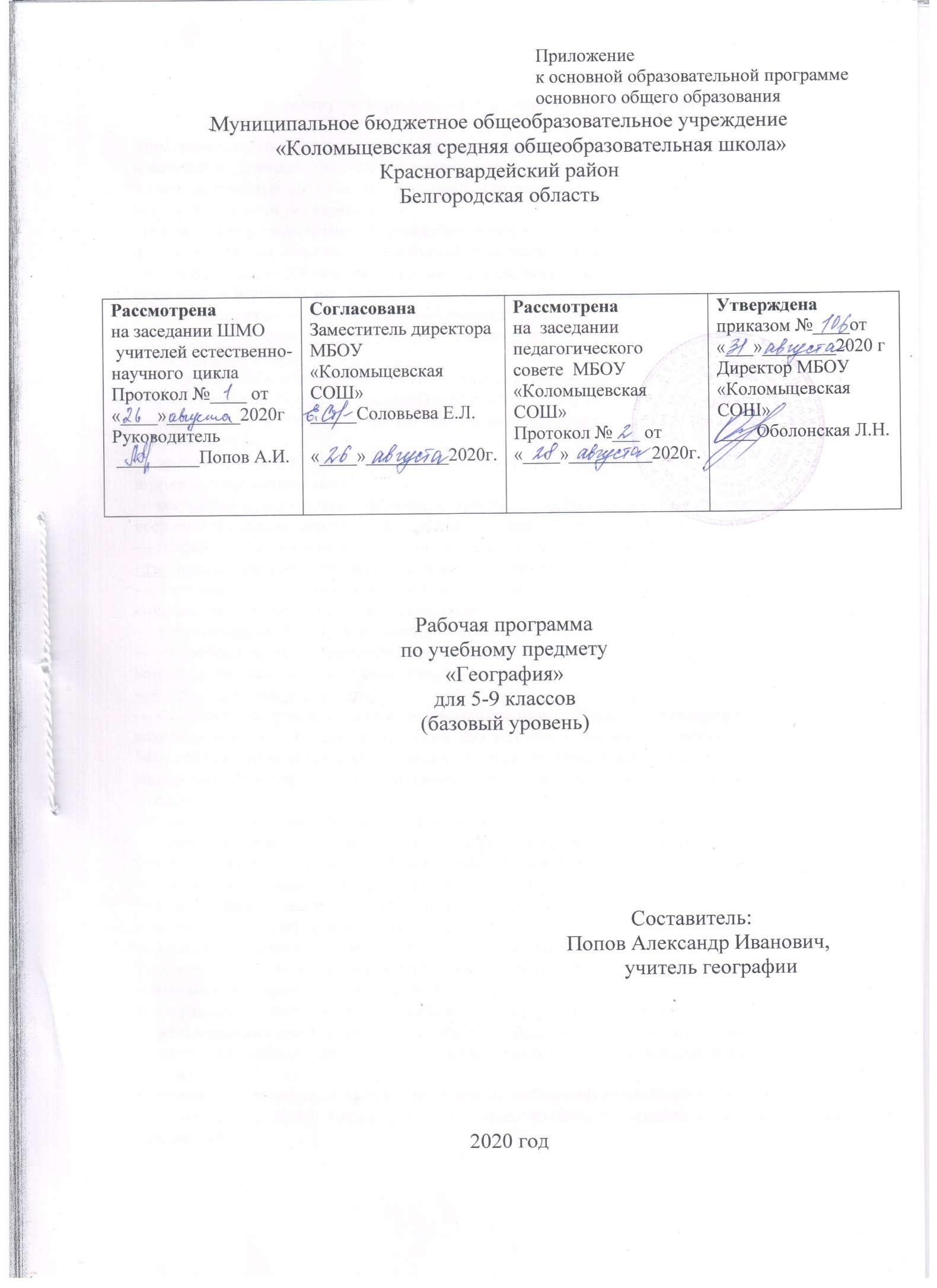 Планируемые результаты освоения учебного предмета «География»Личностными результатами изучения географии в основной школе является формирование всесторонне образованной, инициативной и успешной личности, обладающей системой современных мировоззренческих взглядов, ценностных ориентации, идейно-нравственных, культурных и этических принципов и норм поведения.Важнейшие личностные результаты обучения географии:– ценностные ориентации выпускников основной школы, отражающие их индивидуально-личностные позиции:гуманистические и демократические ценностные ориентации, готовность следовать этическим нормам поведения в повседневной жизни и производственной деятельности;осознание себя как члена общества на глобальном, региональном и локальном уровнях (житель планеты Земля, гражданин Российской Федерации, житель конкретного региона);осознание целостности природы, населения и хозяйства Земли, материков, их крупных районов и стран;представление о России как субъекте мирового географического пространства, её месте и роли в современном мире;осознание единства географического пространства России как единой среды обитания всех населяющих ее народов, определяющей общность их исторических судеб;осознание значимости и общности глобальных проблем человечества;– гармонично развитые социальные чувства и качества:умение оценивать с позиций социальных норм собственные поступки и поступки других людей;эмоционально-ценностное отношение к окружающей среде, необходимости ее сохранения и рационального использования;патриотизм, любовь к своей местности, своему региону, своей стране;уважение к истории, культуре, национальным особенностям, традициям и образу жизни других народов, толерантность;готовность к осознанному выбору дальнейшей профессиональной траектории в соответствии с собственными интересами и возможностями;– образовательные результаты – овладение на уровне общего образования законченной системой географических знаний и умений, навыками их применения в различных жизненных ситуациях.Средством развития личностных результатов служит учебный материал и прежде всего продуктивные задания учебника, нацеленные на понимание собственной деятельности и сформированных личностных качеств:– умение формулировать своё отношение к актуальным проблемным ситуациям;– умение толерантно определять своё отношение к разным народам;– умение использовать географические знания для адаптации и созидательной деятельности.Метапредметными результатами изучения курса «География» является формирование универсальных учебных действий (УУД).Регулятивные УУД:– способности к самостоятельному приобретению новых знаний и практических умений, умения управлять своей познавательной деятельностью;– умения организовывать свою деятельность, определять её цели и задачи, выбирать средства реализации цели и применять их на практике, оценивать достигнутые результаты:5–6 классысамостоятельно обнаруживать и формулировать учебную проблему, определять цель учебной деятельности, выбирать тему проекта;выдвигать версии решения проблемы, осознавать конечный результат, выбирать из предложенных и искать самостоятельно средства достижения цели;составлять (индивидуально или в группе) план решения проблемы (выполнения проекта);работая по плану, сверять свои действия с целью и, при необходимости, исправлять ошибки самостоятельно;в диалоге с учителем совершенствовать самостоятельно выработанные критерии оценки.7–9 классысамостоятельно обнаруживать и формулировать проблему в классной и индивидуальной учебной деятельности;выдвигать версии решения проблемы, осознавать конечный результат, выбирать из предложенных и искать самостоятельно средства достижения цели;составлять (индивидуально или в группе) план решения проблемы (выполнения проекта);подбирать к каждой проблеме (задаче) адекватную ей теоретическую модель;работая по предложенному и самостоятельно составленному плану, использовать наряду с основными и дополнительные средства (справочная литература, сложные приборы, компьютер);планировать свою индивидуальную образовательную траекторию;работать по самостоятельно составленному плану, сверяясь с ним и целью деятельности, исправляя ошибки, используя самостоятельно подобранные средства (в том числе и Интернет);свободно пользоваться выработанными критериями оценки и самооценки, исходя из цели и имеющихся критериев, различая результат и способы действий.в ходе представления проекта давать оценку его результатам;самостоятельно осознавать причины своего успеха или неуспеха и находить способы выхода из ситуации неуспеха;.уметь оценить степень успешности своей индивидуальной образовательной деятельности;организация своей жизни в соответствии с общественно значимыми представлениями о здоровом образе жизни, правах и обязанностях гражданина, ценностях бытия и культуры, социального взаимодействия;умения ориентироваться в окружающем мире, выбирать целевые и смысловые установки в своих действиях и поступках, принимать решения.Средством формирования регулятивных УУД служат технология проблемного диалога на этапе изучения нового материала и технология оценивания образовательных достижений (учебных успехов).Коммуникативные УУД:5–6 классысамостоятельно организовывать учебное взаимодействие в группе (определять общие цели, распределять роли, договариваться друг с другом и т.д.).7–9 классыотстаивая свою точку зрения, приводить аргументы, подтверждая их фактами;в дискуссии уметь выдвинуть контраргументы, перефразировать свою мысль (владение механизмом эквивалентных замен);учиться критично относиться к своему мнению, с достоинством признавать ошибочность своего мнения (если оно таково) и корректировать его;понимая позицию другого, различать в его речи: мнение (точку зрения), доказательство (аргументы), факты, гипотезы, аксиомы, теории;уметь взглянуть на ситуацию с иной позиции и договариваться с людьми иных позиций.Средством формирования коммуникативных УУД служат технология проблемного диалога (побуждающий и подводящий диалог) и организация работы в малых группах, а также использование на уроках элементов технологии продуктивного чтения.Познавательные УУД:– формирование и развитие посредством географического знания познавательных интересов, интеллектуальных и творческих способностей учащихся;– умения вести самостоятельный поиск, анализ, отбор информации, ее преобразование, сохранение, передачу и презентацию с помощью технических средств и информационных технологий:5–6 классыанализировать, сравнивать, классифицировать и обобщать факты и явления. выявлять причины и следствия простых явлений;осуществлять сравнение, сериацию и классификацию, самостоятельно выбирая основания и критерии для указанных логических операций; строить классификацию на основе дихотомического деления (на основе отрицания);строить логическое рассуждение, включающее установление причинно-следственных связей;создавать схематические модели с выделением существенных характеристик объекта;составлять тезисы, различные виды планов (простых, сложных и т.п.); преобразовывать информацию из одного вида в другой (таблицу в текст и пр.);вычитывать все уровни текстовой информации;уметь определять возможные источники необходимых сведений, производить поиск информации, анализировать и оценивать её достоверность.7–9 классыанализировать, сравнивать, классифицировать и обобщать понятия;давать определение понятиям на основе изученного на различных предметах учебного материала;осуществлять логическую операцию установления родо-видовых отношений;обобщать понятия – осуществлять логическую операцию перехода от понятия с меньшим объёмом к понятию с большим объёмом;строить логическое рассуждение, включающее установление причинно-следственных связей;создавать модели с выделением существенных характеристик объекта, преобразовывать модели с целью выявления общих законов, определяющих данную предметную область;представлять информацию в виде конспектов, таблиц, схем, графиков;преобразовывать информацию из одного вида в другой и выбирать удобную для себя форму фиксации и представления информации. представлять информацию в оптимальной форме в зависимости от адресата;понимая позицию другого, различать в его речи: мнение (точку зрения), доказательство (аргументы), факты, гипотезы, аксиомы, теории; для этого самостоятельно использовать различные виды чтения (изучающее, просмотровое, ознакомительное, поисковое), приёмы слушания;самому создавать источники информации разного типа и для разных аудиторий, соблюдать информационную гигиену и правила информационной безопасности;уметь использовать компьютерные и коммуникационные технологии как инструмент для достижения своих целей. уметь выбирать адекватные задаче инструментальные программно-аппаратные средства и сервисы.Средством формирования познавательных УУД служат учебный материал и прежде всего продуктивные задания учебника, нацеленные на:осознание роли географии в познании окружающего мира и его устойчивого развития;освоение системы географических знаний о природе, населении, хозяйстве мира и его отдельных регионов, на основе которых формируется географическое мышление учащихся;использование географических умений для анализа, оценки, прогнозирования современных социоприродных проблем и проектирования путей их решения;использование карт как информационных образно-знаковых моделей действительности.Личностные УУД:осознание себя как члена общества на глобальном, региональном и локальном уровнях (житель планеты Земля, житель конкретного региона);осознание значимости и общности глобальных проблем человечества;эмоционально-ценностное отношение к окружающей среде, необходимости её сохранения и рационального использования;патриотизм, любовь к своей местности, своему региону, своей стране;уважение к истории, культуре, национальным особенностям, толерантность.Предметными результатами изучения курса «География» 5–9-х классах являются:5 классосознание роли географии в познании окружающего мира:- объяснять роль различных источников географической информации.освоение системы географических знаний о природе, населении, хозяйстве мира:- объяснять географические следствия формы, размеров и движения Земли;- формулировать природные и антропогенные причины изменения окружающей среды;- выделять, описывать и объяснять существенные признаки географических объектов и явлений.использование географических умений:- находить в различных источниках и анализировать географическую информацию;- составлять описания различных географических объектов на основе анализа разнообразных источников географической информации;- применять приборы и инструменты для определения количественных и качественных характеристик компонентов природы.использование карт как моделей:- определять на карте местоположение географических объектов.понимание смысла собственной действительности:- определять роль результатов выдающихся географических открытий;- использовать географические знания для осуществления мер по сохранению природы и защите людей от стихийных природных и техногенных явлений;- приводить примеры использования и охраны природных ресурсов, адаптации человека к условиям окружающей среды.6 классосознание роли географии в познании окружающего мира:- объяснять роль различных источников географической информации.освоение системы географических знаний о природе, населении, хозяйстве мира:- объяснять географические следствия формы, размеров и движения Земли;- объяснять воздействие Солнца и Луны на мир живой и неживой природы;- выделять, описывать и объяснять существенные признаки географических объектов и явлений;- определять географические процессы и явления в геосферах, взаимосвязи между ними, их изменения в результате деятельности человека;- различать типы земной коры; выявлять зависимость рельефа от воздействия внутренних и внешних сил;- выявлять главные причины различий в нагревании земной поверхности;- выделять причины стихийных явлений в геосферах.использование географических умений:- находить в различных источниках и анализировать географическую информацию;- составлять описания различных географических объектов на основе анализа разнообразных источников географической информации;- применять приборы и инструменты для определения количественных и качественных характеристик компонентов природы.использование карт как моделей:- определять на карте местоположение географических объектов.понимание смысла собственной действительности:- формулировать своё отношение к природным и антропогенным причинам изменения окружающей среды;- использовать географические знания для осуществления мер по сохранению природы и защите людей от стихийных природных и техногенных явлений;- приводить примеры использования и охраны природных ресурсов, адаптации человека к условиям окружающей среды.7 классосознание роли географии в познании окружающего мира:- объяснять результаты выдающихся географических открытий и путешествий.освоение системы географических знаний о природе, населении, хозяйстве мира:- составлять характеристику процессов и явлений, характерных для каждой геосферы и географической оболочки;- выявлять взаимосвязь компонентов геосферы и их изменения;- объяснять проявление в природе Земли географической зональности и высотной поясности;- определять географические особенности природы материков, океанов и отдельных стран;- устанавливать связь между географическим положением, природными условиями, ресурсами и хозяйством отдельных регионов и стран;- выделять природные и антропогенные причины возникновения геоэкологических проблем на глобальном, региональном и локальном уровнях.использование географических умений:- анализировать и оценивать информацию географии народов Земли;- находить и анализировать в различных источниках информацию, необходимую для объяснения географических явлений, хозяйственный потенциал и экологические проблемы на разных материках и в океанах.использование карт как моделей:- различать карты по содержанию, масштабу, способам картографического изображения;- выделять, описывать и объяснять по картам признаки географических объектов и явлений на материках, в океанах и различных странах.понимание смысла собственной действительности:- использовать географические знания для осуществления мер по сохранению природы и защите людей от стихийных природных и техногенных явлений;- приводить примеры использования и охраны природных ресурсов, адаптации человека к условиям окружающей среды, её влияния на особенности культуры народов; районов разной специализации хозяйственной деятельности крупнейших регионов и отдельных стран мира.8 классосознание роли географии в познании окружающего мира:- объяснять основные географические закономерности взаимодействия общества и природы;- объяснять роль географической науки в решении проблем гармоничного социоприродного развития.освоение системы географических знаний о природе, населении, хозяйстве мира:- выявлять зависимость размещения населения и его хозяйственной деятельности от природных условий территории;- определять причины и следствия геоэкологических проблем;- приводить примеры закономерностей размещения населения, городов;- оценивать особенности географического положения, природно-ресурсного потенциала, демографической ситуации, степени урбанизации.использование географических умений:- анализировать и объяснять сущность географических процессов и явлений;- прогнозировать изменения: в природе, в численности и составе населения;- составлять рекомендации по решению географических проблем.использование карт как моделей:- пользоваться различными источниками географической информации: картографическими, статистическими и др.;- определять по картам местоположение географических объектов.понимание смысла собственной действительности:- формулировать своё отношение к культурному и природному наследию;- выражать своё отношение к идее устойчивого развития России, рациональному природопользованию, качеству жизни населения, деятельности экономических структур, национальным проектам и государственной региональной политике.9 классосознание роли географии в познании окружающего мира:- объяснять основные географические закономерности взаимодействия общества и природы;- объяснять сущность происходящих в России социально-экономических преобразований;- аргументировать необходимость перехода на модель устойчивого развития;- объяснять типичные черты и специфику природно-хозяйственных систем и географических районов.освоение системы географических знаний о природе, населении, хозяйстве мира:- определять причины и следствия геоэкологических проблем;- приводить примеры закономерностей размещения отраслей, центров производства;- оценивать особенности развития экономики по отраслям и районам, роль России в мире.использование географических умений:- прогнозировать особенности развития географических систем;- прогнозировать изменения в географии деятельности;- составлять рекомендации по решению географических проблем, характеристики отдельных компонентов географических систем.использование карт как моделей:- пользоваться различными источниками географической информации: картографическими, статистическими и др.;- определять по картам местоположение географических объектов.понимание смысла собственной действительности:- формулировать своё отношение к культурному и природному наследию;- выражать своё отношение к идее устойчивого развития России, рациональному природопользованию, качеству жизни населения, деятельности экономических структур, национальным проектам и государственной региональной политике.Источники географической информацииВыпускник научится:· использовать различные источники географической информации (картографические, статистические, текстовые, видео- и фотоизображения, компьютерные базы данных) для поиска и извлечения информации, необходимой для решения учебных и практико-ориентированных задач; · анализировать, обобщать и интерпретировать географическую информацию;· пo  результатам наблюдений (в том числе инструментальных) находить и формулировать зависимости и закономерности;· определять и сравнивать качественные и количественные показатели, характеризующие географические объекты, процессы и явления, их положение в пространстве по географическим картам разного содержания;· в процессе работы с одним или несколькими источниками географической информации выявлять содержащуюся в них противоречивую информацию;· составлять описания географических объектов, процессов и явлений с использованием разных источников;· представлять в различных формах географическую информацию, необходимую для решения учебных и практико-ориентированных задач.Выпускник получит возможность научиться:· ориентироваться на местности при помощи топографических карт и современных навигационных приборов;· читать космические снимки и аэрофотоснимки, планы местности и географические  карты;· строить простые планы местности;· создавать простейшие географические карты;· моделировать географические объекты и явления при помощи компьютерных программ.Природа Земли и человекВыпускник научится:· различать изученные географические объекты, процессы и явления, сравнивать географические объекты, процессы и явления на основе известных характерных свойств и проводить их простейшую классификацию;· использовать знания о географических законах и закономерностях, о взаимосвязях между изученными географическими объектами, процессами и явлениями для объяснения их свойств, условий протекания и географических различий;· проводить с помощью приборов измерения температуры, влажности воздуха, атмосферного давления, силы и направления ветра, абсолютной и относительной высоты, направления и скорости течения водных потоков;· оценивать характер взаимодействия деятельности человека и компонентов природы в разных географических условиях с точки зрения концепции устойчивого развития.Выпускник получит возможность научиться:· использовать знания о географических явлениях в повседневной жизни для сохранения здоровья и соблюдения норм экологического поведения в быту и окружающей среде;· приводить примеры, показывающие роль географической науки в решении социально-экономических и геоэкологических проблем человечества; примеры практического использования географических знаний в различных областях деятельности;· воспринимать и критически оценивать информацию географического содержания в научно-популярной литературе и средствах массовой информации;· создавать письменные тексты и устные сообщения о географических явлениях на основе нескольких источников информации, сопровождать выступление презентацией.Население ЗемлиВыпускник научится:· различать изученные демографические процессы и явления, характеризующие динамику численности населения Земли и отдельных регионов и стран;· сравнивать особенности населения регионов и стран;· использовать знания о взаимосвязях между изученными демографическими процессами и явлениями для объяснения их географических различий;· проводить расчёты демографических показателей;· объяснять особенности адаптации человека к разным природным условиям.Выпускник получит возможность научиться:· приводить примеры, показывающие роль практического использования знаний о населении в решении социально-экономических и геоэкологических проблем  еловечества, стран и регионов;· самостоятельно проводить по разным источникам информации исследование, связанное с изучением населения.Материки, океаны и страныВыпускник научится:· различать географические процессы и явления, определяющие особенности природы и населения материков и океанов, отдельных регионов и стран;· сравнивать особенности природы и населения, материальной и духовной культуры регионов и отдельных стран;· оценивать особенности взаимодействия природы и общества в пределах отдельных территорий;· описывать на карте положение и взаиморасположение географических  объектов;· объяснять особенности компонентов природы отдельных территорий;· создавать письменные тексты и устные сообщения об особенностях природы, населения и хозяйства изученных стран на основе нескольких источников информации, сопровождать выступление презентацией.Выпускник получит возможность научиться:· выдвигать гипотезы о связях и закономерностях объектов, событий, процессов в географической оболочке;· сопоставлять существующие в науке точки зрения о причинах происходящих глобальных изменений климата;· оценивать положительные и отрицательные последствия глобальных изменений климата для отдельных регионов и стран;· объяснять закономерности размещения населения и хозяйства отдельных территорий в связи с природными и социально-экономическими факторами.Особенности географического положения РоссииВыпускник научится:· различать принципы выделения и устанавливать соотношения между государственной территорией и исключительной экономической зоной России;· оценивать воздействие географического положения России и её отдельных частей на особенности природы, жизнь и хозяйственную деятельность населения;· использовать знания о мировом, поясном, декретном, летнем и зимнем времени для решения практико-ориентированных задач по определению различий в поясном времени территорий с контекстом из реальной жизни.Выпускник получит возможность научиться:· оценивать возможные изменения географического положения России, обусловленные мировыми геодемографическими, геополитическими и геоэкономическими изменениями, развитием глобальной коммуникационной системы.Природа РоссииВыпускник научится:· различать географические процессы и явления, определяющие особенности природы страны и отдельных регионов;· сравнивать особенности природы регионов страны;· оценивать особенности взаимодействия природы и общества в пределах отдельных территорий;· описывать по карте положение и взаиморасположение географических объектов;· объяснять особенности компонентов природы отдельных частей страны;· оценивать природные условия и обеспеченность природными ресурсами отдельных территорий России;· создавать собственные тексты и устные сообщения (в том числе в форме презентаций) об особенностях компонентов природы России на основе нескольких источников информации.Выпускник получит возможность научиться:· оценивать возможные последствия изменений климата отдельных территорий России, связанные с глобальными изменениями климата;· делать прогнозы трансформации географических систем и комплексов в результате изменения их компонентов.Население РоссииВыпускник научится:· различать демографические процессы и явления, характеризующие динамику численности населения России и отдельных регионов и стран;· анализировать факторы, определяющие динамику населения России, половозрастную структуру, особенности размещения населения по территории России, географические различия в уровне занятости, качестве и уровне жизни населения;· сравнивать особенности населения отдельных регионов страны по этническому, языковому и религиозному составу;· объяснять особенности динамики численности, половозрастной структуры и размещения населения России и её отдельных регионов;· находить и распознавать ответы на вопросы, возникающие в ситуациях повседневного характера, узнавать в них проявление тех или иных демографических и социальных процессов или закономерностей;· использовать знания о естественном и механическом движении населения, половозрастной структуре, трудовых ресурсах, городском и сельском населении, этническом и религиозном составе для решенияпрактико-ориентированных задач в контексте реальной жизни.Выпускник получит возможность научиться:· выдвигать и обосновывать с использованием статистических данных гипотезы об изменении численности населения России, его половозрастной структуры, о развитии человеческого капитала;· оценивать ситуацию на рынке труда и её динамику.Хозяйство РоссииВыпускник научится:· различать показатели, характеризующие отраслевую и территориальную структуру хозяйства;· анализировать факторы, влияющие на размещение отраслей и отдельных предприятий по территории страны;· объяснять особенности отраслевой и территориальной структуры хозяйства России;· использовать знания о факторах размещения хозяйства и особенностях размещения отраслей экономики России для решения практико-ориентированных задач в реальной жизни.Выпускник получит возможность научиться:· выдвигать и обосновывать с помощью анализа комплекса источников информации гипотезы об изменении отраслевой и территориальной структуры хозяйства страны;· обосновывать возможные пути решения проблем развития хозяйства России.Районы РоссииВыпускник научится:· объяснять особенности природы, населения и хозяйства географических районов страны;· сравнивать особенности природы, населения и хозяйства отдельных регионов страны;· оценивать районы России с точки зрения особенностей природных, социально- экономических, техногенных и экологических факторов и процессов.Выпускник получит возможность научиться:· составлять комплексные географические характеристики районов разного ранга;· самостоятельно проводить по разным источникам информации исследования, связанные с изучением природы, населения и хозяйства географических районов и их частей;· создавать собственные тексты и устные сообщения о географических особенностях отдельных районов России и их частей на основе нескольких источников информации, сопровождать выступление презентацией;· оценивать социально-экономическое положение и перспективы развития регионов;· выбирать критерии для сравнения, сопоставления, оценки и классификации природных, социально-экономических, геоэкологических явлений и процессов на территории России.Россия в современном миреВыпускник научится:· сравнивать показатели воспроизводства населения, средней продолжительности жизни, качества населения России с мировыми показателями и показателями других стран;· оценивать место и роль России в мировом хозяйстве.Выпускник получит возможность научиться:· выбирать критерии для определения места страны в мировой экономике;· объяснять возможности России в решении современных глобальных проблем человечества;· оценивать социально-экономическое положение и перспективы развития России.Содержание учебного предметаГеография Земли (5—7 классы)5 классРаздел 1. Географическое изучение ЗемлиВведение. География — наука о планете Земля. Что изучает география. Географические объекты, процессы и явления. Как география изучает Землю.Практическая работаОрганизация фенологических наблюдений в природе.Тема 1. Развитие географических знаний о ЗемлеГеография в древности: Древняя Индия, Древний Египет, Древний Восток, Древняя Греция. Учёные античного мира — Аристотель, Эратосфен, Птолемей. Экспедиции Т. Хейердала как модель путешествий в древности. География в эпоху Средневековья: путешествия и открытия португальцев, русских землепроходцев. Путешествия Марко Поло и Афанасия Никитина.Эпоха Великих географических открытий. Открытие Нового света - экспедиция Христофора Колумба. Первое кругосветное плавание Фернана Магеллана. Значение Великих географических открытий. Географические открытия XVII—XIX вв. Поиски Южной Земли — открытие Австралии. Первая русская кругосветная экспедиция И. Ф. Крузенштерна и Ю. Ф. Лисянского. Русская экспедиция Ф. Ф. Беллинсгаузена и М. П. Лазарева — открытие Антарктиды. Современные географические исследования. Исследование полярных областей Земли. Изучение Мирового океана. Космические исследования. Географические исследования Новейшего времени. Актуальные проблемыразвития человечества и России, решение которых невозможно без участия географов.Практические работы1) Обозначение на контурной карте маршрутов путешествий, географических объектов, открытых в разные периоды.2) Составление списка источников информации по теме «Имена русских первопроходцев и мореплавателей на карте мира» (по выбору учителя).Раздел 2. Земля — планета Солнечной системыЗемля в Солнечной системе и во Вселенной. Земля и Луна. Форма, размеры Земли, их географические следствия. Движение Земли вокруг оси. Земная ось и географические полюсы. Следствия осевого вращения Земли. Географические следствия движения Земли вокруг Солнца. Смена времён года на Земле. Дни весеннего и осеннего равноденствия, летнего и зимнего солнцестояния. Неравномерное распределение солнечного светаи тепла на поверхности Земли. Пояса освещённости. Тропики и полярные круги. Влияние Космоса на Землю и жизнь людей.Практические работы1) Характеристика событий, происходящих на экваторе, в тропиках, на полярных кругах и полюсах Земли в дни равноденствий и солнцестояний.2) Выявление закономерностей изменения продолжительности дня и высоты Солнца над горизонтом в зависимости от времени года на территории своей местности.Раздел 3. Изображения земной поверхностиТема 2. План и топографическая картаГлобус, план, аэрофотоснимки и космические снимки. Географический атлас. Масштаб топографического плана и карты и его виды. Условные знаки плана и карты и их виды. Способы изображения неровностей земной поверхности на планах и картах. Ориентирование на местности. План местности. Определение направлений на плане. Глазомерная съёмка. Полярная и маршрутная съёмки. Ориентирование по плану местности. Разнообразие планов и области их применения.Практическая работаПроведение полярной съёмки и составление плана местности.Тема 3. Географические картыРазнообразие географических карт и их классификация. Виды географических карт. Способы изображения на мелкомасштабных географических картах. Масштаб географических карт. Искажения на географических картах. Градусная сетка: параллели и меридианы на глобусе и картах. Экватор и нулевой (начальный, Гринвичский) меридиан. Географические координаты. Географическая широта и географическая долгота. Измерение расстояний по карте. Использование карт в жизни и хозяйственной деятельности людей.Практические работы1) Определение направлений и расстояний на карте.2) Определение географических координат точек на глобусе и картах.Раздел 4. Оболочки ЗемлиТема 4. Литосфера — каменная оболочка ЗемлиЛитосфера — твёрдая оболочка Земли. Внутреннее строение Земли: ядро, мантия, земная кора. Строение земной коры: материковая (континентальная) и океаническая кора.Вещества земной коры: минералы и горные породы. Образование горных пород. Магматические, осадочные и метаморфические горные породы. Круговорот горных пород.Рельеф земной поверхности. Планетарные формы рельефа — материки и впадины океанов. Острова. Формы рельефа суши: горы и равнины. Различие гор по высоте. Разнообразие равнин по высоте. Виды равнин по внешнему облику. Внутренние и внешние процессы образования рельефа. Движение литосферных плит. Образование гор. Вулканы и землетрясения. Выветривание — разрушение и изменение горных пород и минералов под действием внешних процессов. Виды выветривания. Формирование рельефа земной поверхности как результат действия внутренних и внешних сил.Деятельность человека, преобразующая земную поверхность, и связанные с ней экологические проблемы.Рельеф дна Мирового океана. Части подводных окраин материков. Срединно-океанические хребты. Ложе океана, его рельеф.Практические работы1) Сравнение свойств горных пород.2) Нанесение на контурную карту географического положения островов, полуостровов, высочайших гор и обширных равнин мира.3) Описание местоположения горной системы или равнины по физической карте.6 классРаздел 4. Оболочки Земли (продолжение)Тема 5. Гидросфера — водная оболочкаВодная оболочка Земли и её состав. Мировой круговорот воды. Значение гидросферы.Части Мирового океана. Солёность и температура морской воды. Движение воды в Мировом океане: волны (ветровые и цунами), течения, приливы и отливы. Тёплые и холодные течения.Воды суши. Реки: горные и равнинные. Части реки. Речная система, бассейн, водораздел. Пороги и водопады. Питание и режим рек. Озеро. Происхождение озёрных котловин. Озёра сточные и бессточные. Болота, их образование. Подземные воды (грунтовые, межпластовые, артезианские), их происхождение, условия залегания и использования. Источники. Гейзеры. Природные ледники: горные и покровные. Многолетняя мерз-лота. Человек и гидросфера. Вода — основа жизни на Земле.Практические работы1) Сравнение двух рек (России и мира) по заданным признакам.2) Характеристика одного из крупнейших озёр России по плану.Тема 6. Атмосфера — воздушная оболочкаВоздушная оболочка Земли: газовый состав, строение и значение. Температура воздуха. Зависимость нагревания поверхности от угла падения солнечных лучей. Нагревание воздуха. Особенности суточного хода температуры воздуха. Годовой ход температуры воздуха. Амплитуда температур. Вода в атмосфере. Образование облаков. Облака и их виды. Туман. Образование атмосферных осадков. Виды атмосферных осадков. Распре-деление осадков на Земле. Атмосферное давление. Ветер и причины его возникновения. Роза ветров. Бризы. Муссоны. Пассаты. Погода, причины её изменения. Климат и климатообразующие факторы. Климаты Земли. Человек и атмосфера. Взаимовлияние человека и атмосферы.Практические работы1) Определение по статистическим данным тенденций изменения температуры воздуха и (или) количества атмосферных осадков в зависимости от географического положения объектов.2) Построение розы ветров, диаграмм облачности и осадков по имеющимся данным календаря погоды.3) Организация наблюдений за погодой с помощью метеоприборов.Тема 7. Биосфера — оболочка жизниБиосфера — оболочка жизни. Состав и границы биосферы. Растительный и животный мир Земли. Разнообразие животного и растительного мира. Приспособление живых организмов к среде обитания. Жизнь в океане. Живые организмы на суше. Проблемы биосферы. Охрана биосферы. Человек — часть биосферы. Распространение людей на Земле. Расы человека.Раздел 5. Географическая оболочкаПонятие «географическая оболочка». Свойства географической оболочки. Природно-территориальный комплекс. Природная зональность и высотная поясность.Почва: понятие, состав, строение. Типы почв. Охрана почв.Всемирное природное и культурное наследие ЮНЕСКО.Практическая работаСоставление списка интернет-ресурсов, содержащих информацию осостоянии окружающей среды своей местности.7 классВведение. Что изучают в курсе географии 7 классаРаздел 1. Человек на ЗемлеЗаселение Земли человеком. Современная численность населения мира. Изменение численности населения во времени. Методы определения численности населения, переписи населения. Факторы, влияющие на рост численности населения. Рождаемость, смертность, естественный прирост населения и их географические особенности. Размещение населения. Понятие «плотность населения». Народы и религии мира. Языковая классификация народов мира. Мировые и национальные религии.Хозяйственная деятельность населения: сельское хозяйство, промышленность, сфера услуг. География видов хозяйственной деятельности. Города и сельские поселения.Многообразие стран, их основные типы. Культурно-исторические регионы мира.Практические работы1) Сравнительное описание численности и плотности населения стран по разным источникам информации.2) Определение и сравнение естественного прироста населения стран по источникам географической информации.3) Классификация стран по разным количественным показателям особенностей населения (естественному приросту, доле городского населения, религиозному и этническому составу).4) Определение по комплексным картам различий в типах хозяйственной деятельности населения стран разных регионов.Раздел 2. Главные закономерности природы ЗемлиИстория формирования рельефа Земли. Литосферные плиты и образование континентальной и океанической земной коры. Платформы древние и молодые. Области складчатости. Формирование современных материков и океанов.Климатообразующие факторы. Географическая широта как основной климатообразующий фактор. Воздушные массы: понятие, типы. Циркуляция атмосферы как важный климатообразующий фактор. Преобладающие ветры — пассаты тропических широт, тропические (экваториальные) муссоны, западные ветры умеренных широт, восточные (стоковые) ветры полярных областей. Влияние на климат подстилающей поверхности, океанических течений, абсолютной высоты местности и её рельефа.Разнообразие климата на Земле. Характеристика основных и переходных климатических поясов Земли. Климатические карты. Климатограмма как графическая форма от-ражения климатических особенностей.Мировой океан и его части. Океан и атмосфера: поверхностные водные массы, их типы; поверхностные течения. Солёность поверхностных вод Мирового океана, её измерение. Карта солёности поверхностных вод Мирового океана. Жизнь в Океане, закономерности её пространственного распространения. Экологические проблемы Мирового океана.Тихий, Атлантический, Индийский, Северный Ледовитый океаны: особенности природы, ресурсы, освоение человеком. Южный океан.Природные зоны Земли. Высотная поясность.Практические работы1) Анализ физической карты и карты строения земной коры с целью выявления закономерностей распространения крупных форм рельефа.2) Анализ разных источников географической информации с целью объяснения географического распространения землетрясений и современного вулканизма.3) Определение климатических характеристик территории по климатической карте.4) Составление схемы общей циркуляции атмосферы.5) Описание климата территории по климатограмме.6) Сравнение годового хода температуры воздуха по сезонам года в Северном и Южном полушариях.7) Составление графика годового хода температуры воздуха по статистическим данным.8) Сравнение солёности поверхностных вод Мирового океана на разной широте по карте солёности поверхностных вод, выявление закономерности её изменения в широтном направлении.9) Выявление закономерностей распространения тёплых и холодных течений у западных и восточных побережий материков по физической карте мира.10) Выявление проявления широтной зональности по картам природных зон.11) Сравнение высотных поясов гор с целью выявления зависимости их структуры от географического положения и абсолютной высоты.Раздел 3. Материки и страныТема 1. Южные материкиАфрика, Австралия и Океания, Южная Америка: географическое положение и береговая линия, основные черты рельефа, климата, внутренних вод и определяющие их факторы. Зональные природные комплексы. Население и его хозяйственная деятельность. Природные районы. Страны.Антарктида: географическое положение и береговая линия, рельеф поверхности ледника и подлёдный рельеф, особенности климата и внутренних вод, органический мир. Открытие и исследования Антарктиды.Практические работы1) Выявление влияния географического положения на климат материка.2) Объяснение особенностей климата экваториального климатического пояса на примере одного из материков.3) Выявление влияния океанических течений у западных и восточных побережий материков на климат и природные комплексы.4) Сравнение высотной поясности горных систем, выявление причин различий.5) Сравнение населения южных материков по разным источникам географической информации.6) Выявление природных, исторических и экономических причин, повлиявших на плотность населения, на примере одного из регионов.7) Определение средней плотности населения стран по статистическим данным.8) Описание одной из стран по географическим картам.Тема 2. Северные материкиСеверная Америка и Евразия: географическое положение и береговая линия, основные черты рельефа, климата, внутренних вод и определяющие их факторы. Зональные природные комплексы. Население и его хозяйственная деятельность. Природные районы. Страны.Практические работы1) Объяснение климатических различий территорий, находящихся на одной географической широте, на примере умеренного климатического пояса.2) Сравнение расположения природных зон Северной Америки и Евразии и выявление причин подобного расположения.3) Комплексное географическое описание одной из природных зон материков.4) Сравнение расположения южной границы распространения многолетней мерзлоты в Северной Америке и Евразии и выявление причин различий.5) Объяснение распространения зон современного вулканизма и землетрясений на территории Северной Америки и Евразии.6) Определение и сравнение естественного прироста населения стран Азии и Европы по статистическим данным.7) Анализ разных источников информации для составления характеристики населения страны.8) Сравнение двух стран по заданным показателям.Раздел 4. Взаимодействие природы и обществаНеобходимость международного сотрудничества в использовании природы и её охраны.Глобальные проблемы человечества: продовольственная, сырьевая, энергетическая, преодоления отсталости стран, экологическая. Проблема глобальных климатических изменений.Практическая работаОценка последствий изменений компонентов природы в результате деятельности человека на примере одной из стран.География России (8—9 классы)8 классРаздел 1. Географическое пространство РоссииТема 1. Географическое положение и границы РоссииГосударственная территория России. Территориальные воды. Исключительная экономическая зона России. Государственная граница России. Морские и сухопутные границы. Континентальный шельф. Страны — соседи России.Географическое положение России. Виды географического положения. Географическое положение России как фактор развития её хозяйства. Россия в мире.Практическая работаСравнение по картам географического положения России с географическим положением других государств.Тема 2. Время на территории РоссииРоссия на карте часовых поясов мира. Карта часовых зон России. Местное, поясное и зональное время.Практическая работаОпределение разницы во времени для разных городов России по карте часовых зон.Тема 3. История формирования, освоения и изучения территории РоссииОсвоение и изучение территории России в XVI—XXI вв.: землепроходцы, научные географические экспедиции XVIII в., изучение Арктики, Сибири и Северо-Востока страны. Воссоединение Крыма.Практические работы1) Систематизация сведений об изменении границ России на разных исторических этапах на основе анализа географических карт.2) Объяснение ситуаций в контексте реальных событий.Тема 4. Административно-территориальное устройство России. Районирование территорииФедеративное устройство России. Субъекты Российской Федерации, их равноправие и разнообразие. Изменение границ отдельных субъектов Российской Федерации. Федеральные округа. Районирование как метод географических исследований. Крупныерайоны России.Практическая работаОбозначение на контурной карте границ географических районов и федеральных округов с целью выявления различий.Раздел 2. Население РоссииТема 5. Численность населенияДинамика численности населения России и факторы, её определяющие. Переписи населения России. Естественное движение населения. Показатели рождаемости, смертности и естественного прироста населения России и её географических районов. Миграции (механическое движение) населения. Прогнозы изменения численности населения России.Практическая работаОпределение по статистическим материалам показателей общего, естественного или миграционного прироста населения своего региона.Распределение температуры воздуха, увлажнения и атмосферных осадков по территории России. Испаряемость. Коэффициент увлажнения. Климатические пояса и типы климатов России. Влияние климата на жизнь и хозяйственную деятельность населения. Способы адаптации человека к разнообразным климатическим условиям на территории страны.Опасные и неблагоприятные метеорологические явления. Влияние на климат хозяйственной деятельности населения. Климатические изменения на территории России.Агроклиматические ресурсы. Климат своей местности.Практические работы1) Описание погоды территории по карте погоды.2) Определение по картам закономерностей распределения солнечной радиации, средних температур января и июля, годового количества осадков, испаряемости по территории страны.3) Оценка основных климатических показателей одного из географических районов страны для жизни и хозяйственной деятельности населения.Тема 13. Внутренние воды и моряМоря, омывающие Россию: особенности природы и хозяйственного использования.Внутренние воды России. Реки: распределение по бассейнам океанов. Главные речные системы России: питание, режим. Крупнейшие озёра России, их происхождение. Болота. Подземные воды. Ледники. Многолетняя мерзлота.Неравномерность распределения водных ресурсов. Рост их потребления и загрязнения.Опасные гидрологические природные явления и их распространение по территории России. Внутренние воды и водные ресурсы своей местности.Практические работы1) Выявление зависимости режима рек от климата и характера их течения от рельефа.2) Объяснение закономерностей распространения опасных гидрологических природных явлений на территории страны.Тема 14. Почвы, растительный и животный мирПочва — особый компонент природы. Факторы образования почв. Основные зональные типы почв, их свойства, различия в плодородии. Почвенные ресурсы России. Изменение почв в ходе их хозяйственного использования. Меры по сохранению плодородия почв — мелиорация земель: борьба с эрозией, осушение, орошение, внесение удобрений. Охрана почв. Основные типы растительности России. Особенности животного мираРоссии: видовое разнообразие; факторы, его определяющие. Ресурсы растительного и животного мира России.Тема 15. Природно-хозяйственные зоныПриродно-хозяйственные зоны России: разнообразие зон, взаимосвязь и взаимообусловленность их компонентов. Зона арктических пустынь, тундры, лесотундры, лесные зоны, лесостепи, степи, полупустыни и пустыни: географическое положение, климат, почвенный покров, растительный и животный мир, население и его хозяйственная деятельность, экологические проблемы. Высотная поясность. Население и хозяйственная деятельность в горах.Рациональное природопользование. Особо охраняемые природные территории России: заповедники, заказники, национальные парки. Объекты Всемирного природного и культурного наследия ЮНЕСКО. Красная книга России.Практические работы1) Сравнение климата двух природно-хозяйственных зон России.2) Объяснение различий почв, растительного и животного мира двух территорий России, расположенных в разных природно-хозяйственных зонах.3) Сравнение различных точек зрения о влиянии глобальных климатических изменений на природу, жизнь и хозяйственную деятельность населения на основе анализа нескольких источников информации.9 классРаздел 1. Хозяйство РоссииТема 1. Общая характеристика хозяйстваСостав хозяйства: секторы, важнейшие межотраслевые комплексы и отрасли. Отраслевая, функциональная и территориальная структуры хозяйства, факторы их формирования и развития. Общие особенности географии хозяйства России: основная зона хозяйственного освоения. Валовой внутренний продукт (ВВП) и валовой региональный продукт (ВРП) как показатели уровня развития страны и регионов. Факторы размещения производства.Человеческий капитал России. Природно-ресурсный капитал России.Производственный капитал России. Распределение производственного капитала по территории страны.Тема 2. Топливно-энергетический комплекс (ТЭК)Топливно-энергетический комплекс: состав и значение в хозяйстве. Нефтяная, газовая и угольная промышленность: география основных современных и перспективных районов добычи топливных ресурсов, систем трубопроводов. Место России в мировой добыче основных видов топливных ресурсов. Особенности современного этапа освоения шельфо-вых месторождений топлива.Электроэнергетика: основные типы электростанций (включая станции, использующие возобновляемые источники энергии — ВИЭ), их особенности и доля в производстве электроэнергии. Место России в мировом производстве электроэнергии. Атомные, тепловые и гидроэлектростанции. Каскады ГЭС. Энергосистемы. Влияние ТЭК на окружающую среду. Направления развития ТЭК России.Практические работы1) Анализ статистических и текстовых материалов с целью сравнения стоимости электроэнергии для населения России в различных регионах.2) Сравнительная оценка возможностей для развития ВИЭ в отдельных регионах страны.Тема 3. МеталлургияСостав и значение в хозяйстве. Место России в мировом производстве металлов. Особенности технологии производства чёрных и цветных металлов. Факторы размещения предприятий металлургического комплекса. География металлургии чёрных и цветных металлов: основные районы и центры. Металлургические районы России. Влияние металлургии на окружающую среду. Направления развития металлургического комплекса России.Практическая работаАнализ различных источников информации, включая ресурсы Интернета, с целью определения структуры себестоимости производства алюминия.Тема 4. МашиностроениеСостав и значение в хозяйстве. Место России в мировом производстве машиностроительной продукции. Факторы размещения машиностроительных предприятий. География важнейших отраслей. Машиностроение и охрана окружающей среды. Направления развития машиностроения России.Практическая работаАнализ различных источников информации, включая ресурсы Интернета, с целью объяснения влияния географического положения машиностроительного предприятия (по выбору) на конкурентоспособность его продукции.Тема 5. Химическая промышленностьСостав и значение в хозяйстве. Факторы размещения предприятий. Место России в мировом производстве химической продукции. География важнейших отраслей. Химическая промышленность и охрана окружающей среды. Направления развития химической промышленности России.Практическая работаАнализ текстовых источников информации с целью объяснения размещения предприятий одной из отраслей химической промышленности (на примере производства синтетического каучука).Тема 6. Лесопромышленный комплексСостав и значение в хозяйстве. Место России в мировом производстве продукции лесопромышленного комплекса. Факторы размещения предприятий. География важнейших отраслей. Лесное хозяйство и окружающая среда. Направления развития лесопромышленного комплекса России.Практическая работаАнализ «Прогноза развития лесного сектора Российской Федерации до .» и «Стратегии развития лесопромышленного комплекса до .» с целью определения перспектив и проблем развития комплекса.Тема 7. Агропромышленный комплексСостав и значение в экономике страны. Сельское хозяйство. Состав и значение в хозяйстве, отличия от других отраслей хозяйства. Сельскохозяйственные угодья, их площадь и структура. Сельское хозяйство и окружающая среда. Растениеводство и животноводство: главные отрасли и их география, направления развития.Пищевая промышленность. Состав и значение в хозяйстве. Факторы размещения предприятий. География важнейших отраслей. Пищевая промышленность и окружающая среда. Направления развития пищевой промышленности России.Лёгкая промышленность. Состав и значение в хозяйстве. Факторы размещения предприятий. География важнейших отраслей. Лёгкая промышленность и окружающая среда. Направления развития лёгкой промышленности России.Практическая работаОпределение влияния природных и социальных факторов на размещение отраслей АПК.Тема 8. Инфраструктурный комплексСостав и значение в хозяйстве. Транспорт. Состав и значение в хозяйстве. Грузооборот и пассажирооборот. Транспортные узлы. Транспортная система. Морской, внутренний водный, железнодорожный, автомобильный, воздушный и трубопроводный транспорт: особенности, география, влияние на окружающую среду, направления развития.Связь: состав и значение в хозяйстве. География связи. Направления развития связи в России. География туризма и рекреации. Наука и образование: значение в хозяйстве, география. Наукограды. Направления развития науки и образования.Раздел 2. Регионы РоссииТемы 9—17. Европейский Север, Европейский Северо-Запад, Центральная Россия, Европейский Юг, Поволжье, Урал, Западная Сибирь, Восточная Сибирь и Дальний Восток. Европейская и азиатская части России: территория, географическоеположение, природа, население, хозяйство.Европейский Север, Европейский Северо-Запад, Центральная Россия, Европейский Юг, Поволжье, Урал, Западная Сибирь, Восточная Сибирь, Дальний Восток: состав и географическое положение, особенности природы и природно-ресурсного потенциала, населения и хозяйства. Экологические проблемы и перспективы развития.Практические работы1) Составление географического описания природы, населения и хозяйства на основе использования нескольких источников информации.2) Сравнение двух субъектов Российской Федерации по заданным критериям.3) Классификация субъектов Российской Федерации одного из географических районов России по уровню социально-экономического развития на основе статистических данных.4) Оценка туристско-рекреационного потенциала региона.Раздел 3. Россия в миреРоссия в системе международного географического разделения труда. Россия в мировой торговле. Россия в системе мировых транспортных коридоров. Учебно-тематический план5 классТематическое планирование6 классТЕМАТИЧЕСКОЕ ПЛАНИРОВАНИЕ КУРСА7 классТЕМАТИЧЕСКОЕ ПЛАНИРОВАНИЕ КУРСА8 классТЕМАТИЧЕСКОЕ ПЛАНИРОВАНИЕ КУРСА9 классТЕМАТИЧЕСКОЕ ПЛАНИРОВАНИЕ КУРСАОписание учебно-методического и материально-техническогообеспечения образовательного процесса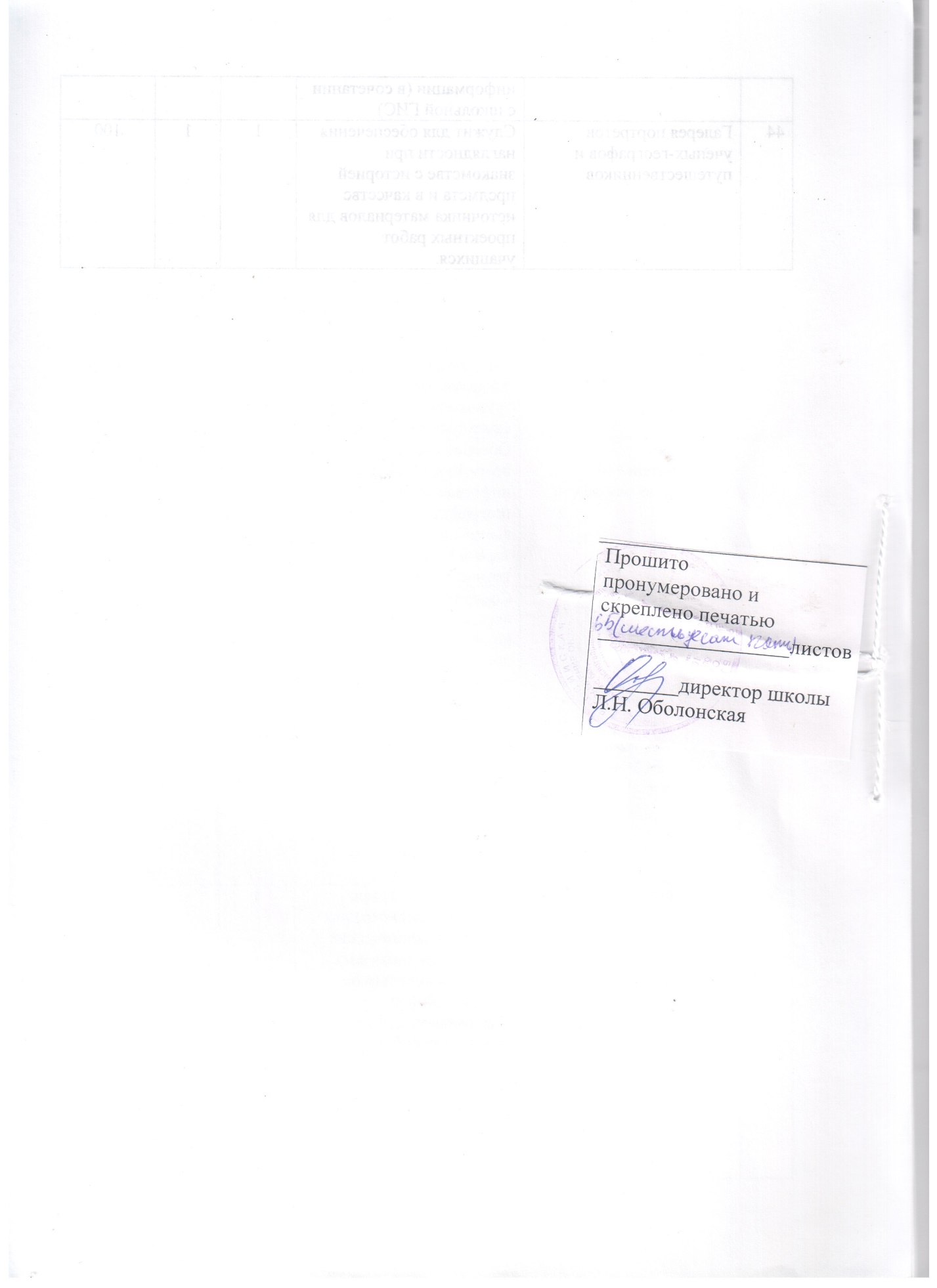 № п/пНаименование тем/разделовКоличество часовВведение. География – наука о планете Земля11Развитие географических знаний о Земле62Земля – планета Солнечной системы53План и карта124Литосфера10ИТОГО34№ п/пНаименование разделов и темКоличество часовпрактическиеработыХарактеристика деятельности учащихся1Введение1-Личностные: вести диалог на основе взаимного уважения; корректно отстаивать свою позицию; понимать существование различных мнений и подходов к решению проблемы; Предметные: определять понятие «география» Выявлять особенности изучения Земли географией по сравнению с другими науками. Устанавливать этапы развития географии от отдельных описаний земель и народов к становлению науки на основе анализа текста учебника и иллюстраций. Различать природные и антропогенные географические объекты. Метапредметные: выявлять объекты изучения естественных наук, в том числе географии Создание историко-географического образа объектов Земли Регулятивные: Умение работать с текстом, выделять в нем главное Устанавливать основные приемы работы с учебником Определяют значение географических знаний в современной жизни, главные задачи современной географии. Выявляют методы географической науки. Оценивают роль географической науки в жизни общества. Коммуникативные: Умеют организовать свое учебное взаимодействие2На какой Земле мы живём6-Личностные: проявлять устойчивый познавательный интерес и готовность к самообразованию; вести диалог на основе взаимного уважения; осваивать общемировое культурное наследие, использовать адекватные языковые средства для выражения своих мыслей Предметные: знать из истории географии факты развития знаний о форме Земли, о материках и океанах, об отражении их на картах; уметь показывать на карте пути экспедиций, уметь наносить на к/к пути экспедиций, выявлять особенности изучения географии на современном этапе. Метапредметные: систематизировать информацию о путешественниках и открытиях, уметь работать в группе, планировать пути достижения целей, устанавливать и сравнивать разные точки зрения; поиск информации о путешественниках. Определение значения географических исследований для жизни общества Регулятивные: Систематизируют информацию о путешествиях и открытиях. Познавательные: Выявляют изменения географических представлений у людей в древности, в эпоху географических открытий. Определяют вклад величайших учёных и путешественников в развитие географической науки. Коммуникативные: Умеют при необходимости отстаивать свою точку зрения, аргументируя ее, подтверждая фактами3Планета Земля5-Личностные: вести диалог на основе взаимного уважения; корректно отстаивать свою позицию; понимать существование разных мнений и подходов к решению проблемы, уметь оценивать свои возможности для самостоятельного достижения цели определенной сложности; Предметные: знать порядок расположения планет Солнечной системы по отношению к Солнцу; знать форму и размеры Земли; устанавливать географические следствия формы, размеров Земли, объяснить движение Земли вокруг своей оси и вокруг Солнца Составить и проанализировать схемы «Следствия вращения земли вокруг своей оси», « Следствия вращения Земли вокруг Солнца», уметь описывать географические следствия вращения земли вокруг своей оси, движения вокруг Солнца; объяснять что происходит на планете в дни солнцестояний и равноденствий; называть пояса освещенности, знать содержание тем. Метапредметные: планировать свою деятельность при изучении темы; Анализ иллюстративно-справочных материалов и сравнение планет Солнечной системы Описание уникальных особенностей Земли как планеты, преобразовывать и создавать схемы (модели) для решения задачи; планировать пути достижения цели; строить логическое рассуждение, осуществлять расширенный поиск информации; формировать готовность к самообразованию Регулятивные: Определяют цель учебной деятельности с помощью учителя и самостоятельно Познавательные: Приводят доказательства тому, что Земля одна из планет Солнечной системы. Развивают представление о планетах Солнечной системы, о Земле как части Вселенной, её месте в Галактике. Объясняют смену времён года на основе анализа схемы орбитального движения Земли Коммуникативные: Умеют понимать точку зрения другого, слушать. Умеют отстаивать свою точку зрения, аргументируя ее, подтверждая фактами4План и карта122Личностные: использовать адекватные языковые средства для выражения своих мыслей, мотивов и потребностей, уметь оценивать свои возможности для самостоятельного достижения цели определенной сложности; вести диалог на основе взаимного уважения; корректно отстаивать свою позицию; понимать существование разных мнений и подходов к решению проблемы, развивать навыки самостоятельной работы, использовать адекватные языковые средства для выражения своих мыслей, формировать потребность в самовыражении и самореализации. Предметные: знать определения понятий «ориентирование», «азимут», называть и объяснять способы ориентирования, называть алгоритмы работы с компасом, знать ориентирование по сторонам горизонта, знать определение понятия «масштаб», называть виды масштаба, уметь пользоваться масштабом, знать как на плане и карте изображают неровности земной поверхности , знать понятия «абсолютная высота», «относительная высота», уметь определять относительную и абсолютную высоту, устанавливать взаимосвязи между густотой горизонталей и крутизной склонов, ориентироваться по плану местности. уметь составлять и читать план местности, знать различия между полярной и маршрутной съемками местности, знать понятия « географическая карта», «глобус», «атлас», определить свойства географической карты, знать различие карт по масштабам, выявить отличие географической карты от плана местности, знать значение географических карт как источников информации, знать понятие «экватор», «параллель» «меридиан» «»градусная сетка», уметь определять направление по карте и глобусу, уметь измерять расстояние по глобусу и карте, уметь определять географические координаты объектов, знать содержание всей темы. Метапредметные: планировать учебную деятельность при изучении темы, давать определения понятиям, уметь объяснять содержание совершаемых действий, владеть устной речью, строить монологическое высказывание, уметь аргументировать свою точку зрения, обобщать понятия, создавать схемы (модели) для решения задач, давать определения понятиям, осуществлять расширенный поиск информации, формировать готовность к самообразованию. Регулятивные: Работают по составленному плану, используют основные и дополнительные средства. Познавательные: Сравнивают и находят сходство и отличие в условных знаках плана и карты. Определяют с помощью масштаба расстояния на плане и карте. Измеряют расстояния и определяют направления на местности и плане. Определяют формы рельефа на планах местности. Выявляют на глобусе и карте полушарий элементы градусной сетки. Определяют географическую широту на карте Определяют географическую широту на карте Коммуникативные: Умеют высказывать точку зрения, пытаясь ее обосновать, приводя аргументы5Литосфера - твёрдая оболочка Земли81Личностные: использовать адекватные языковые средства для выражения своих мыслей и потребностей, формировать убежденность в познаваемости окружающего мира и достоверности научного метода его изучения, формировать потребность в самовыражении и самореализации, вести диалог на основе взаимного уважения; корректно отстаивать свою позицию, учитывать разные мнения и стремиться к координаций действий в сотрудничестве, уметь оценивать свои возможности для самостоятельного достижения цели определенной сложности. Предметные: уметь называть внешние и внутренние силы Земли, раскрывать влияние внешних и внутренних процессов на формирование рельефа планеты, знать особенности внутреннего строения Земли и земной коры, знать определение понятий «литосфера», «литосферные плиты», иметь представление о минералах и горных породах, знать особенности происхождения горных пород уметь различать горные породы и минералы по внешним признакам, знать определения понятий «землетрясение», «очаг землетрясения» «эпицентр землетрясения», называть виды движения земной коры, описывать процесс возникновения землетрясений, знать понятие «вулкан», «очаг магмы», «жерло», «кратер», «гейзер», знать закономерности распространения вулканизма, нанести на контурную карту районы вулканизма, объяснить необходимость обеспечения безопасности населения, знать общее представление о рельефе и формах рельефа знать понятия «равнина», «горы» знать классификацию равнины и гор по высоте, определять и показывать на карте горы и равнины, определять ГП гор и равнин, раскрывать значение литосферы для человека. Метапредметные: планировать учебную деятельность при изучении темы, давать определения понятиям, владеть устной речью, строить монологическое высказывание, знать правила поведения в чрезвычайных ситуациях, осуществлять сравнение, самостоятельно контролировать свое время и управлять им, работать в группе, осуществлять расширенный поиск информации, формировать готовность к самообразованию. Регулятивные: Определяют цель учебной деятельности с помощью учителя и самостоятельно. Работают по составленному плану, используют основные и дополнительные средства Понимают причины своего неуспеха и находят способы выхода из этой ситуации Познавательные: Описывают модель строения Земли. Выявляют особенности внутренних оболочек Земли, сравнивают их между собой. Определяют значение литосферы для человека. Выявляют способы воздействия человека на литосферу и характер изменения литосферы в результате его хозяйственной деятельности. Сравнивают свойства горных пород различного происхождения. Анализируют схемы (модели) строения земной коры и литосферы. Сравнивают типы земной коры. Устанавливают по карте границы столкновения и расхождения литосферных плит Выявляют закономерности географического распространения землетрясений и вулканизма. Составляют и анализируют схему, демонстрирующую соотношение внешних сил и формирующихся под их воздействием форм рельефа. Определют по географическим картам количественные и качественные характеристики крупнейших равнин и гор мира и России, особенности их географического положения. 6Обобщающее повторение (резервные уроки)2-ИтогоИтого343№ п/пНаименование тем/разделовКоличество часов1Гидросфера – водная оболочка Земли112Атмосфера - воздушная оболочка Земли113Биосфера – живая оболочка Земли54Географическая оболочка Земли7ИТОГО34СодержаниеКоличество часовпрактическиеработыХарактеристика деятельности учащихсяГидросфера — водная оболочка Земли113Личностные: вести диалог на основе взаимного уважения; корректно отстаивать свою позицию; понимать существование различных мнений и подходов к решению проблемы; Предметные: определять понятие « география» Выявлять особенности изучения Земли географией по сравнению с другими науками. Устанавливать этапы развития географии от отдельных описаний земель и народов к становлению науки на основе анализа текста учебника и иллюстраций. Различать природные и антропогенные географические объекты. Метапредметные: Выявлять объекты изучения естественных наук, в том числе географии Создание историко-географического образа объектов Земли Регулятивные Умение работать с текстом, выделять в нем главное Устанавливать основные приемы работы с учебником Познавательные: Поиск информации по накоплению географических знаний овладение навыками самостоятельного приобретения новых знаний; умение пользоваться логическими приемами: сравнения, умозаключения; владеть смысловым чтением, развитие навыков самостоятельной работы с различными учебными пособиями; представлять информацию в различных формах; умение сделать презентацию; самостоятельно анализировать текст и составлять к нему план; представлять информацию в различных формах; Коммуникативные: Самостоятельный анализ, умение слушать другого, Организовывать работу в паре, группе; осознанно использовать речевые средства; создавать письменные тексты самостоятельно; самостоятельно определять цели, вырабатывать решения; умение организовывать учебное сотрудничество с учителем и сверстниками, планировать общие способы работы; создавать презентации для решения задач общения.Атмосфера — воздушная оболочка Земли112Личностные: проявлять устойчивый познавательный интерес и готовность к самообразованию; вести диалог на основе взаимного уважения; осваивать общемировое культурное наследие, использовать адекватные языковые средства для выражения своих мыслей Предметные: знать из истории географии факты развития знаний о форме Земли, о материках и океанах, об отражении их на картах; уметь показывать на карте пути экспедиций, уметь наносить на к/к пути экспедиций, выявлять особенности изучения географии на современном этапе. Метапредметные: систематизировать информацию о путешественниках и открытиях, уметь работать в группе, планировать пути достижения целей, устанавливать и сравнивать разные точки зрения; поиск информации о путешественниках Определение значения географических исследований для жизни общества Регулятивные Поиск в Интернете космических снимков, электронных карт Работа с учебником, с атласом умение самостоятельно оценивать свои действия, самостоятельно исправлять ошибки; планировать деятельность в паре; планировать деятельность в учебной ситуации, используя ИКТ; различать и признавать в речи другого доказательства; формирование умений ставить вопросы, давать определение понятиям, строить логическое рассуждение; излагать свое мнение, принимать позицию другого; определять цель в деятельности; формирование осознанной адекватной и критической оценки в учебной деятельности, умение самостоятельно оценивать свои действия Коммуникативные: Обсуждение значения географической науки в парах, группах осознанно использовать речевые средства; умение работать в группе; организовывать работу в парах; использовать ИКТ как инструмент для достижения цели. Познавательные: устанавливать причинно – следственные связи. Умение представить изучаемый материал в виде простых схем; умение извлекать информацию из различных источников, анализировать ее и представлять в виде графиков; умение на практике пользоваться логическими приемами при решении задач; работать с различными источниками географических знаний, использовать ИКТ; сравнивать два понятия. Устанавливать анальгии для понимания закономерностей; умение на практике пользоваться методами наблюдения, объяснения, прогнозирования; формирование умений ставить вопросы, строить логические рассуждения, аргументировать свои выводы, выполнять практические задания; представлять свои знания при выполнении заданий в различной форме;Биосфера – живая оболочка Земли5-Личностные: вести диалог на основе взаимного уважения; корректно отстаивать свою позицию; понимать существование разных мнений и подходов к решению проблемы, уметь оценивать свои возможности для самостоятельного достижения цели определенной сложности; Предметные: знать порядок расположения планет Солнечной системы по отношению к Солнцу; знать форму и размеры Земли; устанавливать географические следствия формы, размеров Земли, объяснить движение Земли вокруг своей оси и вокруг Солнца Составить и проанализировать схемы «Следствия вращения земли вокруг своей оси», « Следствия вращения Земли вокруг Солнца», уметь описывать географические следствия вращения земли вокруг своей оси, движения вокруг Солнца; объяснять что происходит на планете в дни солнцестояний и равноденствий; называть пояса освещенности, знать содержание тем. Метапредметные: планировать свою деятельность при изучении темы; Анализ иллюстративно-справочных материалов и сравнение планет Солнечной системы Описание уникальных особенностей Земли как планеты, преобразовывать и создавать схемы (модели) для решения задачи; планировать пути достижения цели; строить логическое рассуждение, осуществлять расширенный поиск информации; формировать готовность к самообразованию познавательные: умение пользоваться логическими приемами: сравнения, умозаключения; формирование умения классифицировать материал, строить логические рассуждения, устанавливать причинно – следственные связи, делать выводы; работать с различными источниками гео знаний. работать с компьютером; представлять свои знания при выполнении заданий в различной форме; регулятивные: планировать деятельность в учебной ситуации, используя ИКТ; излагать свое мнение, понимать позицию другого; умение самостоятельно оценивать свои действия, самостоятельно исправлять ошибки; коммуникативные: организовывать работу в группе; использовать речевые средства в соответствии с ситуацией общенияГеографическая оболочка6-Личностные: использовать адекватные языковые средства для выражения своих мыслей, мотивов и потребностей, уметь оценивать свои возможности для самостоятельного достижения цели определенной сложности; вести диалог на основе взаимного уважения; корректно отстаивать свою позицию; понимать существование разных мнений и подходов к решению проблемы, развивать навыки самостоятельной работы, использовать адекватные языковые средства для выражения своих мыслей, формировать потребность в самовыражении и самореализации. Предметные: знать определения понятий «ориентирование», «азимут», называть и объяснять способы ориентирования, называть алгоритмы работы с компасом, знать ориентирование по сторонам горизонта, знать определение понятия «масштаб», называть виды масштаба, уметь пользоваться масштабом, знать как на плане и карте изображают неровности земной поверхности , знать понятия «абсолютная высота», «относительная высота», уметь определять относительную и абсолютную высоту, устанавливать взаимосвязи между густотой горизонталей и крутизной склонов, ориентироваться по плану местности. уметь составлять и читать план местности, знать различия между полярной и маршрутной съемками местности, знать понятия « географическая карта», «глобус», «атлас», определить свойства географической карты, знать различие карт по масштабам, выявить отличие географической карты от плана местности, знать значение географических карт как источников информации, знать понятие «экватор», «параллель» «меридиан» «»градусная сетка», уметь определять направление по карте и глобусу, уметь измерять расстояние по глобусу и карте, уметь определять географические координаты объектов, знать содержание всей темы. Метапредметные: планировать учебную деятельность при изучении темы, давать определения понятиям, уметь объяснять содержание совершаемых действий, владеть устной речью, строить монологическое высказывание, уметь аргументировать свою точку зрения, обобщать понятия, создавать схемы (модели) для решения задач, давать определения понятиям, осуществлять расширенный поиск информации, формировать готовность к самообразованию. познавательные: формирование умения классифицировать материал, строить логические рассуждения, устанавливать причинно – следственные связи, делать выводы; владеть смысловым чтением – самостоятельно вычитывать информацию; сравнивать объекты по самостоятельно определенным критериям; умение организовывать учебное сотрудничество с учителем и сверстниками, планировать общие способы работы; представлять свои знания при выполнении заданий в различной форме; формирование умения структурировать изученный материал, выполнять познавательные и практические задания; регулятивные: определять цель в деятельности; выдвигать версии, оценивать степень достижении цели; планировать деятельность в учебной ситуации; умение самостоятельно оценивать свои действия, самостоятельно исправлять ошибки; коммуникативные: использовать речевые средства в соответствии с ситуацией общения.Обобщающее повторение (резервные уроки)1-Итоги345№ п/пНаименование тем/разделовКоличество часовВведение. Что изучают в курсе географии21Человек на Земле62Природа Земли143Природные комплексы и регионы54Материки и страны40Заключение1ИТОГО68СодержаниеКоличество часовпрактическиеработыХарактеристика деятельности учащихсяВведение2-Личностные: формирование целостного мировоззрения, соответствующего современному уровню развития науки и общественной практики, а также социальному, культурному, языковому и духовному многообразию современного мира; Предметные: знать основные источники информации, необходимые для изучения курса; различие географических карт по содержанию, масштабу; способы картографического изображения; Метапредметные: Регулятивные: самостоятельно анализировать условия достижения цели на основе учёта выделенных учителем ориентиров действия в новом учебном материале; планировать пути достижения целей; уметь самостоятельно контролировать своё время и управлять им; принимать решения в проблемной ситуации на основе переговоров; Познавательные: осуществлять расширенный поиск информации с использованием ресурсов библиотек и Интернета; осуществлять выбор наиболее эффективных способов решения задач в зависимости от конкретных условий; давать определение понятиям; строить логическое рассуждение, включающее установление причинно-следственных связей; Коммуникативные: учитывать разные мнения и стремиться к координации различных позиций в сотрудничестве; формулировать собственное мнение и позицию, аргументировать и координировать её с позициями партнёров в сотрудничестве при выработке общего решения в совместной деятельности;Человек на Земле61Личностные: формирование толерантности как нормы сознательного и доброжелательного отношения к другому человеку, его мнению, мировоззрению, культуре, языку, вере, гражданской позиции; - освоение социальных норм и правил поведения в группах, и в сообществах, заданных инструментами социализации соответственно возрастному статусу обучающихся; - осознание важности семьи в жизни человека и общества, принятие ценностей семейной жизни, уважительное и заботливое отношение к членам своей семьи; - развитие эстетического сознания через освоение художественного наследия народов мира и России, творческой деятельности эстетического характера. Предметные: основные языковые семьи; основные религии мира; причины неравномерности размещения населения; основные типы стран, столицы и крупные города; Метапредметные: Регулятивные: самостоятельно анализировать условия достижения цели на основе учёта выделенных учителем ориентиров действия в новом учебном материале; планировать пути достижения целей; уметь самостоятельно контролировать своё время и управлять им; Познавательные: осуществлять расширенный поиск информации с использованием ресурсов библиотек и Интернета; давать определение понятиям; устанавливать причинноследственные связи; обобщать понятия — осуществлять логическую операцию перехода от видовых признаков к родовому понятию, от понятия с меньшим объёмом к понятию с большим объёмом; структурировать тексты, включая умение выделять главное и второстепенное, главную идею текста, выстраивать последовательность описываемых событий; Коммуникативные: учитывать разные мнения и стремиться к координации различных позиций в сотрудничестве; формулировать собственное мнение и позицию, аргументировать и координировать её с позициями партнёров в сотрудничестве при выработке общего решения в совместной деятельности; •устанавливать и сравнивать разные точки зрения, прежде чем принимать решения и делать выбор; аргументировать свою точку зрения, спорить и отстаивать свою позицию не враждебным для оппонентов образом; задавать вопросы, необходимые для организации собственной деятельности и сотрудничества с партнёром; осуществлять взаимный контроль и оказывать в сотрудничестве необходимую взаимопомощь; адекватно использовать речь для планирования и регуляции своей деятельности; адекватно использовать речевые средства для решения различных коммуникативных задач; владеть устной и письменной речью; строить монологическое контекстное высказывание; организовывать и планировать учебное сотрудничество с учителем и сверстниками, определять цели и функции участников, способы взаимодействия; планировать общие способы работы; осуществлять контроль, коррекцию, оценку действий партнёра, уметь убеждать; работать в группе — устанавливать рабочие отношения, эффективно сотрудничать и способствовать продуктивной кооперации; интегрироваться в группу сверстников и строить продуктивное взаимодействие со сверстниками и взрослыми; основам коммуникативной рефлексии; использовать адекватные языковые средства для отображения своих чувств, мыслей, мотивов и потребностей; отображать в речи (описание, объяснение) содержание совершаемых действий как в форме громкой социализированной речи, так и в форме внутренней речи.Природа Земли141Личностные: формирование ответственного отношения к учению, готовности и способности к саморазвитию и самообразованию на основе мотивации к обучению и познанию, выбору профессионального образования на основе информации о существующих профессиях и личных профессиональных предпочтений, осознанному построению траектории с учетом устойчивых познавательных интересов; формирование познавательной и информационной культуры, в том числе развитие навыков самостоятельной работы с учебными пособиями, книгами, доступными инструментами и техническими средствами информационных технологий; Предметные: происхождение материков, строение земной коры; основные типы воздушных масс и их свойства; закономерности распределения температур воздуха, поясов атмосферного давления и осадков а поверхности Земли; причины образования океанических течений; зависимость характера течения рек от рельефа; зависимость режима и водоносности рек от климата; происхождение озерных котловин; влияние хозяйственной деятельности людей на реки и озера; особенности размещения растительного и животного мира, почв на Земле; Метапредметные: Регулятивные: самостоятельно анализировать условия достижения цели на основе учёта выделенных учителем ориентиров действия в новом учебном материале; планировать пути достижения целей; устанавливать целевые приоритеты; уметь самостоятельно контролировать своё время и управлять им; принимать решения в проблемной ситуации на основе переговоров; Познавательные: проводить наблюдение и эксперимент под руководством учителя; осуществлять расширенный поиск информации с использованием ресурсов библиотек и Интернета; осуществлять выбор наиболее эффективных способов решения задач в зависимости от конкретных условий; давать определение понятиям; устанавливать причинноследственные связи; осуществлять сравнение, классификацию, самостоятельно выбирая основания и критерии для указанных логических операций; строить классификацию на основе дихотомического деления (на основе отрицания); строить логическое рассуждение, включающее установление причинноследственных связей; объяснять явления, процессы, связи и отношения, выявляемые в ходе исследования; основам ознакомительного, изучающего, усваивающего и поискового чтения; структурировать тексты, включая умение выделять главное и второстепенное, главную идею текста, выстраивать последовательность описываемых событий; Коммуникативные: учитывать разные мнения и стремиться к координации различных позиций в сотрудничестве; формулировать собственное мнение и позицию, аргументировать и координировать её с позициями партнёров в сотрудничестве при выработке общего решения в совместной деятельности; устанавливать и сравнивать разные точки зрения, прежде чем принимать решения и делать выбор; аргументировать свою точку зрения, спорить и отстаивать свою позицию не враждебным для оппонентов образом; задавать вопросы, необходимые для организации собственной деятельности и сотрудничества с партнёром; осуществлять взаимный контроль и оказывать в сотрудничестве необходимую взаимопомощь; адекватно использовать речь для планирования и регуляции своей деятельности; адекватно использовать речевые средства для решения различных коммуникативных задач; владеть устной и письменной речью; строить монологическое контекстное высказывание; организовывать и планировать учебное сотрудничество с учителем и сверстниками, определять цели и функции участников, способы взаимодействия; планировать общие способы работы; осуществлять контроль, коррекцию, оценку действий партнёра, уметь убеждать; работать в группе — устанавливать рабочие отношения, эффективно сотрудничать и способствовать продуктивной кооперации; интегрироваться в группу сверстников и строить продуктивное взаимодействие со сверстниками и взрослыми; основам коммуникативной рефлексии; использовать адекватные языковые средства для отображения своих чувств, мыслей, мотивов и потребностей; отображать в речи (описание, объяснение) содержание совершаемых действий как в форме громкой социализированной речи, так и в форме внутренней речи.Природа Земли141Природные комплексы и регионы5-Личностные: формирование познавательной и информационной культуры, в том числе развитие навыков самостоятельной работы с учебными пособиями, книгами, доступными инструментами и техническими средствами информационных технологий; Предметные: что такое природная зона, причины и закономерности смены природных зон на Земле; материки и океаны как крупные природные комплексы Земли; особенности природы Тихого, Атлантического, Индийского, Северного Ледовитого океанов; ϖ виды хозяйственной деятельности в океане, меры по охране океанов от загрязнений; Метапредметные: Регулятивные: самостоятельно анализировать условия достижения цели на основе учёта выделенных учителем ориентиров действия в новом учебном материале; планировать пути достижения целей; уметь самостоятельно контролировать своё время и управлять им; принимать решения в проблемной ситуации на основе переговоров; Познавательные: проводить наблюдение и эксперимент под руководством учителя; осуществлять расширенный поиск информации с использованием ресурсов библиотек и Интернета; создавать и преобразовывать модели и схемы для решения задач; осуществлять выбор наиболее эффективных способов решения задач в зависимости от конкретных условий; давать определение понятиям; устанавливать причинноследственные связи; осуществлять логическую операцию установления родовидовых отношений, ограничение понятия; обобщать понятия — осуществлять логическую операцию перехода от видовых признаков к родовому понятию, от понятия с меньшим объёмом к понятию с большим объёмом; осуществлять сравнение, классификацию, самостоятельно выбирая основания и критерии для указанных логических операций; строить классификацию на основе дихотомического деления (на основе отрицания); строить логическое рассуждение, включающее установление причинноследственных связей; объяснять явления, процессы, связи и отношения, выявляемые в ходе исследования; структурировать тексты, включая умение выделять главное и второстепенное, главную идею текста, выстраивать последовательность описываемых событий; Коммуникативные: учитывать разные мнения и стремиться к координации различных позиций в сотрудничестве; формулировать собственное мнение и позицию, аргументировать и координировать её с позициями партнёров в сотрудничестве при выработке общего решения в совместной деятельности; устанавливать и сравнивать разные точки зрения, прежде чем принимать решения и делать выбор; аргументировать свою точку зрения, спорить и отстаивать свою позицию не враждебным для оппонентов образом; задавать вопросы, необходимые для организации собственной деятельности и сотрудничества с партнёром; осуществлять взаимный контроль и оказывать в сотрудничестве необходимую взаимопомощь; адекватно использовать речь для планирования и регуляции своей деятельности; адекватно использовать речевые средства для решения различных коммуникативных задач; владеть устной и письменной речью; строить монологическое контекстное высказывание; организовывать и планировать учебное сотрудничество с учителем и сверстниками, определять цели и функции участников, способы взаимодействия; планировать общие способы работы; осуществлять контроль, коррекцию, оценку действий партнёра, уметь убеждать; работать в группе — устанавливать рабочие отношения, эффективно сотрудничать и способствовать продуктивной кооперации; интегрироваться в группу сверстников и строить продуктивное взаимодействие со сверстниками и взрослыми; основам коммуникативной рефлексии; использовать адекватные языковые средства для отображения своих чувств, мыслей, мотивов и потребностей; отображать в речи (описание, объяснение) содержание совершаемых действий как в форме громкой социализированной речи, так и в форме внутренней речиМатерики и страны403Личностные: формирование познавательной и информационной культуры, в том числе развитие навыков самостоятельной работы с учебными пособиями, книгами, доступными инструментами и техническими средствами информационных технологий; формирование основ социально – критического мышления; - формирование коммуникативной компетентности в образовательной, общественно полезной, учебно – исследовательской, творческой и других видах деятельности; - формирование основ экологического сознания на основе признания ценности жизни во всех ее проявлениях и необходимости ответственного, бережного отношения к окружающей среде; Предметные: главные черты природы Африки, Австралии, Северной и Южной Америки, Антарктиды, Евразии: основные формы рельефа, особенности климата, крупнейшие реки и озера, растительный и животный мир; природные зоны материков; население материка, его занятия и образ жизни; основные проблемы населения материка; Метапредметные: Регулятивные: самостоятельно анализировать условия достижения цели на основе учёта выделенных учителем ориентиров действия в новом учебном материале; планировать пути достижения целей; уметь самостоятельно контролировать своё время и управлять им; принимать решения в проблемной ситуации на основе переговоров; адекватно самостоятельно оценивать правильность выполнения действия и вносить необходимые коррективы в исполнение как в конце действия, так и по ходу его реализации; Познавательные: проводить наблюдение и эксперимент под руководством учителя; осуществлять расширенный поиск информации с использованием ресурсов библиотек и Интернета; создавать и преобразовывать модели и схемы для решения задач; осуществлять выбор наиболее эффективных способов решения задач в зависимости от конкретных условий; давать определение понятиям; устанавливать причинно-следственные связи; осуществлять логическую операцию установления родовидовых отношений, ограничение понятия; обобщать понятия — осуществлять логическую операцию перехода от видовых признаков к родовому понятию, от понятия с меньшим объёмом к понятию с большим объёмом; осуществлять сравнение, классификацию, самостоятельно выбирая основания и критерии для указанных логических операций; строить классификацию на основе дихотомического деления (на основе отрицания); строить логическое рассуждение, включающее установление причинно-следственных связей; объяснять явления, процессы, связи и отношения, выявляемые в ходе исследования; основам ознакомительного, изучающего, усваивающего и поискового чтения; структурировать тексты, включая умение выделять главное и второстепенное, главную идею текста, выстраивать последовательность описываемых событий; Коммуникативные: учитывать разные мнения и стремиться к координации различных позиций в сотрудничестве; формулировать собственное мнение и позицию, аргументировать и координировать её с позициями партнёров в сотрудничестве при выработке общего решения в совместной деятельности; устанавливать и сравнивать разные точки зрения, прежде чем принимать решения и делать выбор; аргументировать свою точку зрения, спорить и отстаивать свою позицию не враждебным для оппонентов образом; задавать вопросы, необходимые для организации собственной деятельности и сотрудничества с партнёром; осуществлять взаимный контроль и оказывать в сотрудничестве необходимую взаимопомощь; адекватно использовать речь для планирования и регуляции своей деятельности; адекватно использовать речевые средства для решения различных коммуникативных задач; владеть устной и письменной речью; строить монологическое контекстное высказывание; организовывать и планировать учебное сотрудничество с учителем и сверстниками, определять цели и функции участников, способы взаимодействия; планировать общие способы работы; осуществлять контроль, коррекцию, оценку действий партнёра, уметь убеждать; работать в группе — устанавливать рабочие отношения, эффективно сотрудничать и способствовать продуктивной кооперации; интегрироваться в группу сверстников и строить продуктивное взаимодействие со сверстниками и взрослыми; Обобщающее повторение (резервные уроки)1-Итоги685№ п/пНаименование тем/разделовКоличество часов1Географическое пространство России112Население России133Природа России274Природно-хозяйственные зоны135Родной край4ИТОГО68СодержаниеКоличество часовпрактическиеработыХарактеристика деятельности учащихсяВведение  1-Личностные: воспитание российской гражданской идентичности, патриотизма, любви и уважения к Отечеству; чувства гордости за свою Родину; прошлое и настоящее многонационального народа России; воспитание чувства долга перед Родиной Предметные: формирование географических знаний и их использование для решения современных практических задач своей страны, в том числе задачи охраны окружающей среды и рационального природопользования;                                                                        Метапредметные: Регулятивные:  уметь самостоятельно контролировать своё время и управлять им; адекватно самостоятельно оценивать правильность выполнения действия и вносить необходимые коррективы в исполнение как в конце действия, так и по ходу его реализации; Познавательные: использовать различные источники географической информации (картографические, статистические, текстовые, видео- и фотоизображения, компьютерные базы данных) для поиска и извлечения информации для решения учебных и практикоориентированных задач; Коммуникативные: устанавливать и сравнивать разные точки зрения, прежде чем принимать решения и делать выборГеографическое пространство России101Личностные:формирование целостного мировоззрения, соответствующего современному уровню развитию науки и общественной практики, а также социальному, культурному, языковому и духовному многообразию современному мира; Предметные: Формирование первичных навыков использования территориального подхода как основы географического мышления для осознания своего места в целостном, многообразном и быстро изменяю Метапредметные: Регулятивные: планировать пути достижения целей; осуществлять констатирующий и предвосхищающий контроль по результату и по способу действия; актуальный контроль на уровне произвольного внимания; Познавательные: использовать различные источники географической информации (картографические, статистические, текстовые, видео- и фотоизображения, компьютерные базы данных) для поиска и извлечения информации для решения учебных и практико-ориентированных задач; Коммуникативные: задавать вопросы, необходимые для организации собственной деятельности и сотрудничества с партнёром; осуществлять взаимный контроль и оказывать в сотрудничестве необходимую взаимопомощь;  адекватно использовать речь для планирования и регуляции своей деятельностиНаселение России132Личностные: формирование целостного мировоззрения, соответствующего современному уровню развитию науки и общественной практики, а также социальному, культурному, языковому и духовному многообразию современному мира; Предметные: Формирование первичных навыков использования территориального подхода как основы географического мышления для осознания своего места в целостном, многообразном и быстро изменяющемся мире и адекватной ориентации в нем Метапредметные: Регулятивные: планировать пути достижения целей; осуществлять констатирующий и предвосхищающий контроль по результату и по способу действия; актуальный контроль на уровне произвольного внимания; Познавательные: использовать различные источники географической информации (картографические, статистические, текстовые, видео- и фотоизображения, компьютерные базы данных) для поиска и извлечения информации для решения учебных и практико-ориентированных задач; Коммуникативные: задавать вопросы, необходимые для организации собственной деятельности и сотрудничества с партнёром; осуществлять взаимный контроль и оказывать в сотрудничестве необходимую взаимопомощь;  адекватно использовать речь для планирования и регуляции своей деятельностиПрирода России272Личностные: освоение социальных норм и правил поведения в группах и сообществах, заданных институтами социализации соответственно возрастному статусу, формирование основ социально-критического мышления;                                                                                                            Предметные: Овладение элементарными практическими умениями использования приборов и инструментов для определения количественных и качественных характеристик компонентов географической среды, в том числе ее экологических параметров. Метапредметные: Регулятивные: создавать, применять и преобразовывать знаки и символы для решения учебных и познавательных задач; осознанно использовать речевые средства для выражения своих мыслей и потребностей; Познавательные: определять и сравнивать качественные и количественные показатели, характеризующие географические объекты, процессы и явления, их положение в пространстве по географическим картам разного содержания; Коммуникативные: Ставить вопросы , инициативному сотрудничеству в поиске и сборе информации; разрешению конфликтов.  Управлять поведением — контроль, коррекция, оценка действий партнера и своих собственныхПриродно-хозяйственные зоны и районы131Личностные: формирование основ экологического сознания на основе признания ценности жизни во всех её проявлениях и необходимости ответственного отношения к окружающей среде.                                                                       Предметные: формирование представлений об особенностях экологических проблем на различных территориях и акваториях, умений и навыков безопасного и экологически целесообразного поведения в окружающей среде. Метапредметные: Регулятивные: уметь самостоятельно контролировать своё время и управлять им; адекватно самостоятельно оценивать правильность выполнения действия и вносить необходимые коррективы в исполнение как в конце действия, так и по ходу его реализации; Познавательные: использовать различные источники географической информации (картографические, статистические, текстовые, видео- и фотоизображения, компьютерные базы данных) для поиска и извлечения информации для решения учебных и практико-ориентированных задач; Коммуникативные: устанавливать и сравнивать разные точки зрения, прежде чем принимать решения и делать выборРодной край3-Личностные результаты: воспитание патриотизма, любви и уважения к своей «малой « родине; формирование ответственного отношения к учению, готовности и способности учащихся к саморазвитию и самообразованию; формирование уважительного отношения к истории, культуре, национальным особенностям, традициям и образу жизни других народов; осознанной доброжелательности к другому человеку, его мнению, мировоззрению, культуре, языку, вере; готовности и способности вести диалог с другими людьми и достигать в нём взаимопонимания;освоение социальных норм, правил поведения, ролей и форм социальной жизни в группах и сообществах; развитие морального сознания и компетентности в решении моральных проблем на основе личностного выбора; формирование нравственных чувств и нравственного;формирование коммуникативной компетентности в общении и сотрудничестве со сверстниками, старшими и младшими в процессе образовательной, общественно полезной, учебно-исследовательской, творческой и других видов деятельности; формирование ценности здорового и безопасного образа жизни; усвоение правил индивидуального и коллективного безопасного поведения на транспорте и на дорогах;формирование основ экологического сознания на основе признания ценности жизни во всех её проявлениях и необходимости ответственного, бережного отношения к окружающей среде;осознание значения семьи в жизни человека и общества, ценности семейной жизни;развитие эмоционально-ценностного отношения к природе, эстетического сознания, творческой деятельности эстетического характера.Метапредметные результаты:умение самостоятельно определять цели своего обучения, ставить и формулировать для себя новые задачи в учёбе и познавательной деятельности, развивать мотивы и интересы своей познавательной деятельности; умение планировать пути достижения целей, в том числе альтернативные, выбирать наиболее эффективные способы решения учебных и познавательных задач; владение основами самоконтроля, самооценки, принятия решений и осуществления осознанного выбора в учебной и познавательной деятельности; умение организовывать учебное сотрудничество и совместную деятельность с учителем и сверстниками; работатьиндивидуально и в группе: находить общее решение и разрешать конфликты на основе согласования позиций и учёта интересов; формулировать, аргументировать и отстаивать своё мнение; умение осознанно использовать речевые средства в соответствии с задачей коммуникации, для выражения своих чувств, мыслей и потребностей; планирования и регуляции своей деятельности; владение устной и письменной речью; монологической контекстной речью; формирование и развитие компетентности в области использования информационно-коммуникационных технологий (ИКТ - компетенции).Предметные результаты:формирование первичных навыков использования территориального подхода (на примере своего региона) как основы географического мышления для осознания своего места в целостном, многообразном и быстро изменяющемся мире;основы картографической грамотности и использования географической карты как одного из «языков» международного общения;первичные навыки нахождения, использования и презентации географической информации.Обобщающее повторение 1-Итоги686№ п/пНаименование тем/разделовКоличество часов1Хозяйство России242Регионы России43Заключение1ИТОГО68СодержаниеКоличество часовпрактическиеработыХарактеристика деятельности учащихсяХозяйство России245Личностные: осознание необходимости динамичного развития экономик; осознание необходимости прорыва в развитии экономики страны, собственного личностного роста и получения качественного образования для будущего России; осознание роли ТЭК и угольной промышленности для развития экономики России; формирование экологического мышления на основе выявления влияния угольной, промышленности на состояние окружающей среды; осознание значения нефтяной промышленности в хозяйстве страны; экологического мышления на основе выявления влияния электроэнергетики на состояние окружающей среды; осознание необходимости экономии электроэнергии; формирование экологического мышления на основе выявления влияния чёрной и цветной металлургии на состояние окружающей среды; экологического мышления посредством выявления влияния химической промышленности на окружающую среду и здоровье человека; формирование экологического мышления посредством выявления влияния сельскохозяйственного производства на окружающую среду; осознание роли сельского хозяйства в экономике страны; формирование экологического мышления посредством выявления влияния сельскохозяйственного производства на окружающую среду; осознание роли сельского хозяйства в экономике страны; осознание значения транспорта для хозяйства страны и жизнедеятельности человека; формирование экологического мышления посредством выявления влияния различных видов транспорта на состояние окружающей среды; формирование правил поведения на транспорте.Метапредметные: формирование умений  анализировать схемы и таблицы учебника, делать самостоятельные выводы;  высказывать своё мнение и аргументировать свою позицию;  работать с текстом; включаться в обсуждение проблем необходимости развития хозяйства России; принимать участие в дискуссии;  прогнозировать особенности развития экономики страны и своего края; выдвигать гипотезы и обосновывать их; работать в группе; обсуждать проблемы ТЭК, угольной, нефтяной и газовой промышленности; извлекать информацию из различных источников; прогнозировать пути развития ТЭК, угольной, нефтяной и газовой промышленности; создавать схемы; анализировать таблицы и рисунки, делать выводы; определять понятия; составлять структурные схемы; подготавливать и обсуждать презентации о выборе места для строительства электростанции с учётом факторов, влияющих на размещение (на примере ГЭС); анализировать диаграммы; искать и отбирать информацию об электростанциях; использовать средства информационных технологий; участвовать в дискуссии; аргументированно отстаивать своё мнение; подготавливать и обсуждать презентации об использовании цветных металлов в хозяйстве и о причинах возрастания потребности в них; давать характеристику транспорта по плану; осуществлять поиск и отбор учебной информации;  использовать средства информационных технологий; высказывать свою позицию о развитии сферы услуг в России и своём регионе;  работать в группе и индивидуально.Предметные: формирование представлений и знаний о природно-ресурсном, человеческом и производственном капитале, об отраслевой, функциональной и территориальной структуре хозяйства, о секторах экономики и «циклах Кондратьева»; формирование представлений и знаний об уровне экономического развития страны, об особенностях российской экономики и этапах её развития, о перспективах развития экономики России; формирование знаний о топливно- энергетическом комплексе России угольной, нефтяной, газовой промышленности как базовой отрасли российской экономики; формирование знаний об электроэнергетике как базовой отрасли экономики России; о чёрной металлургии и её значении в хозяйстве страны, типах предприятий чёрной металлургии; цветной металлургии и её значении в хозяйстве страны; формирование знаний о машиностроении и его роли в экономике России; формирование знаний о химической промышленности и её роли в экономике России; о лесопромышленном комплексе страны как важнейшей отрасли экономики; формирование представлений и знаний об агропромышленном комплексе (АПК) страны и проблемах, которые он решает; формирование знаний о сельском хозяйстве России и его основных отраслях; формирование представлений и знаний о пищевой промышленности страны её проблемах и путях их решения; формирование знаний о транспортной инфраструктуре России, основных видах транспорта; формирование знаний о социальной инфраструктуре как части инфраструктурного комплекса, о составе сферы услуг и её роли в жизни обществаРегионы России432Личностные: формирование ответственного отношения к учению; воспитание российской гражданской идентичности: патриотизма, любви и уважения к Отечеству; осознание единства географического пространства России как единой среды проживания населяющих её народов, определяющей общность их исторических судеб; развитие морального сознания и компетентности в решении моральных проблем на основе личностного выбора; формирование основ экологического сознания на основе признания ценности жизни во всех ее проявлениях и необходимости ответственного, бережного отношения к окружающей среде; освоение социальных норм, правил поведения, ролей и форм социальной жизни в группах и сообществах, включая взрослые и социальные сообщества; осознание своей этнической принадлежности, усвоение гуманистических и традиционных ценностей многонационального российского общества.Метапредметные: формировать умение самостоятельно определять цели своего обучения, ставить и формулировать для себя новые задачи в учёбе и познавательной деятельности, развивать мотивы и интересы своей познавательной деятельности; овладение навыками самостоятельного приобретения новых знаний, организации учебной деятельности, поиска средств ее осуществления; формирование умений извлекать информацию из различных источников (СМИ, компактдиски учебного назначения, ресурсы Интернет) и свободно пользоваться справочной литературой, в том числе и на электронных носителях, соблюдать нормы информационной избирательности, этики; формирование умения соотносить свои действия с планируемыми результатами, осуществлять контроль своей деятельности в процессе достижения результата, определять способы действий в рамках предложенных условий и требований, корректировать свои действия в соответствии с изменяющейся ситуацией; формирование осознанной адекватной и критической оценки в учебной деятельности, умения самостоятельно оценивать свои действия и действия своих одноклассников, аргументировано обосновывать правильность или ошибочность результата и способа действия, реально оценивать свои возможности достижения цели определенной сложности; умение организовывать и планировать учебное сотрудничество и совместную деятельность с учителем и со сверстниками, определять общие цели, способы взаимодействия, планировать общие способы работы; умение определять понятия, делать обобщения, устанавливать аналогии, классифицировать, самостоятельно выбирать основания и критерии для классификации, устанавливать причинно-следственные связи, строить логическое рассуждение, умозаключение (индуктивное, дедуктивное и по аналогии) и делать выводы; умение осознанно использовать речевые средства в соответствии с задачей коммуникации, для выражения своих чувств, мыслей и потребностей; планирования и регуляции своей деятельности; владение устной и письменной речью; монологической контекстной речью.Предметные: формирование представлений о географической науке, её роли в освоении планеты человеком, о географических знаниях как компоненте научной картины мира, об их необходимости для решения современных практических задач человечества и своей страны; формирование понятия «район» и «районирование». Подходы к районированию. Вклад П. П. СеменоваТян-Шанского, Н. Н. Баранского в районирование России. Соотношение районов по населению, площади территории, условиям и степени хозяйственного освоения; формирование понятий районирование и административно-территориальное деление. Крупные регионы России. Европейская Россия. Азиатская Россия.   Особенности природных регионов России; формирование представлений и знаний о Восточно-Европейской и Западно-Сибирской равнинах; формирование представлений и знаний об Урале и горах Южной Сибири; формирование представлений и знаний о Восточной и Северо-Восточной Сибири; формирование представлений и знаний о Северном Кавказе и Дальнем Востоке; формирование   знаний об экологической ситуации в России, видах экологических ситуаций, экологических проблемах; формирование представлений и знаний о Центральной России: пространство Центральной России, состав территории, своеобразие географического положения; формирование представлений и знаний об особенностях природы Центральной России, её природных ресурсах, о крупнейших реках региона;  формирование понятия о Центральной России как  историческом ядре Русского государства, об освоении территории и степени её заселенности. Специфика населения; формирование представлений и знаний о центральном районе, его географическом положении, об особенностях развития хозяйства, отраслях специализации; формирование представлений и знаний о Центрально-Черноземном районе. Особенности и проблемы. Специализация хозяйства; формирование представлений и знаний о Москве как столице России. Московская агломерация. Функции Москвы. Подмосковье; формирование представлений и знаний о Северо-Западе, его  географическом положении, составе,   природе  района. Оценка природно-ресурсного потенциала; формирование представлений и знаний об этапах освоения территории. Древние города Северо-Запада: Великий Новгород; отрасли специализации. Крупнейшие порты. Особенности сельской местности. Особенности географического положения Калининградской области. Анклав. Влияние природных условий и ресурсов на развитие хозяйства области; Санкт-Петербург. Особенности планировки и облика. Промышленность, наука, культура. Экологические проблемы города; Составлять описания географических объектов, процессов и явлений с использованием разных источников географической информации; использовать различные источники географической информации (картографические, статистические, текстовые, видео- и фотоизображения, компьютерные базы данных) для поиска и извлечения информации, необходимой для решения учебных и практико-ориентированных задач; уметь находить и формулировать по результатам наблюдений зависимости и закономерности; оценивать характер взаимосвязи деятельности человека и компонентов природы в разных географических условиях с точки зрения концепции устойчивого развития; уметь анализировать, систематизировать, обобщать и интерпретировать географическую информацию; использовать знания о географических законах и закономерностях, о взаимосвязях между изученными географическими объектами, процессами и явлениями для объяснения их свойств, условий протекания и географических различий; оценивать характер взаимосвязи деятельности человека и компонентов природы в разных географических условиях с точки зрения концепции устойчивого развития; уметь анализировать, систематизировать, обобщать и интерпретировать географическую информацию; определять и сравнивать качественные и количественные показатели, характеризующие географические объекты, процессы и явления, их положение в пространстве по географическим картам разного содержания; составлять описания географических объектов, процессов и явлений с использованием разных источников географической информации; оценивать характер взаимосвязи деятельности человека и компонентов природы в разных географических условиях с точки зрения концепции устойчивого развития.Обобщающее повторение 1-Итого687№ п/пНаименование объектов и средств материально-технического обеспеченияНаименование объектов и средств материально-технического обеспеченияДидактическое описаниеКоличествоКоличествоОбеспечен ность, %Обеспечен ность, %Книгопечатная продукцияКнигопечатная продукцияКнигопечатная продукцияКнигопечатная продукцияКнигопечатная продукцияКнигопечатная продукцияКнигопечатная продукцияКнигопечатная продукция11. География. 5-6 классы. Учебник. Под ред. А.И. Алексеева. М.: Просвещение1. География. 5-6 классы. Учебник. Под ред. А.И. Алексеева. М.: ПросвещениеСлужит для организации основной учебной деятельностипо количеству учащихсяпо количеству учащихсяпо количеству учащихся10012. География. 7 класс. Учебник. Под ред. А.И. Алексеева. М.: Просвещение2. География. 7 класс. Учебник. Под ред. А.И. Алексеева. М.: Просвещение----13.  География. 8 класс. Учебник. Под ред. А.И. Алексеева. М.: Просвещение3.  География. 8 класс. Учебник. Под ред. А.И. Алексеева. М.: Просвещение----14. География. 9 класс. Учебник. Под ред. А.И. Алексеева. М.: Просвещение4. География. 9 класс. Учебник. Под ред. А.И. Алексеева. М.: Просвещение----15. Рабочая тетрадь. B.В. Николина. География. Мой тренажёр. 5—9 классы. М.: Просвещение 5. Рабочая тетрадь. B.В. Николина. География. Мой тренажёр. 5—9 классы. М.: Просвещение ----Карты мираКарты мираКарты мираКарты мираКарты мираКарты мираКарты мираКарты мира1Великие географические открытияВеликие географические открытияСлужат для обеспечения наглядности при изучении географической номенклатуры в соответствующих разделах программы по учебному курсу «География».----2Карта полушарий	Карта полушарий	Служат для обеспечения наглядности при изучении географической номенклатуры в соответствующих разделах программы по учебному курсу «География».111001003Почвенная карта Почвенная карта Служат для обеспечения наглядности при изучении географической номенклатуры в соответствующих разделах программы по учебному курсу «География».111001004Природные зоны Природные зоны Служат для обеспечения наглядности при изучении географической номенклатуры в соответствующих разделах программы по учебному курсу «География».111001005Карта океановКарта океановСлужат для обеспечения наглядности при изучении географической номенклатуры в соответствующих разделах программы по учебному курсу «География».111001006 класс6 класс6 класс6 класс6 класс6 класс6 класс6 классКарты мираКарты мираКарты мираКарты мираКарты мираКарты мираКарты мираКарты мира1Великие географические открытияВеликие географические открытияСлужат для обеспечения наглядности при изучении географической номенклатуры в соответствующих разделах программы по учебному курсу «География».----2Карта полушарий	Карта полушарий	Служат для обеспечения наглядности при изучении географической номенклатуры в соответствующих разделах программы по учебному курсу «География».111001003Почвенная карта Почвенная карта Служат для обеспечения наглядности при изучении географической номенклатуры в соответствующих разделах программы по учебному курсу «География».111001004Природные зоны Природные зоны Служат для обеспечения наглядности при изучении географической номенклатуры в соответствующих разделах программы по учебному курсу «География».111001005Карта океановКарта океановСлужат для обеспечения наглядности при изучении географической номенклатуры в соответствующих разделах программы по учебному курсу «География».111001006Климатические пояса и природные зоны  мираКлиматические пояса и природные зоны  мираСлужат для обеспечения наглядности при изучении географической номенклатуры в соответствующих разделах программы по учебному курсу «География».111001007Физическая карта мираФизическая карта мираСлужат для обеспечения наглядности при изучении географической номенклатуры в соответствующих разделах программы по учебному курсу «География».111001008Политическая карта мираПолитическая карта мираСлужат для обеспечения наглядности при изучении географической номенклатуры в соответствующих разделах программы по учебному курсу «География».11100100Карты РоссииКарты РоссииКарты РоссииКарты РоссииКарты РоссииКарты РоссииКарты РоссииКарты России9Физическая карта РоссииФизическая карта России111001007 класс7 класс7 класс7 класс7 класс7 класс7 класс7 классКарты мираКарты мираКарты мираКарты мираКарты мираКарты мираКарты мираКарты мира1Великие географические открытияВеликие географические открытияСлужат для обеспечения наглядности при изучении географической номенклатуры в соответствующих разделах программы по учебному курсу «География».----2Климатическая карта мираКлиматическая карта мираСлужат для обеспечения наглядности при изучении географической номенклатуры в соответствующих разделах программы по учебному курсу «География».111001003Климатические пояса и природные зоны мираКлиматические пояса и природные зоны мираСлужат для обеспечения наглядности при изучении географической номенклатуры в соответствующих разделах программы по учебному курсу «География».111001004Народы мираНароды мираСлужат для обеспечения наглядности при изучении географической номенклатуры в соответствующих разделах программы по учебному курсу «География».111001005Карта океановКарта океановСлужат для обеспечения наглядности при изучении географической номенклатуры в соответствующих разделах программы по учебному курсу «География».111001006Политическая карта мираПолитическая карта мираСлужат для обеспечения наглядности при изучении географической номенклатуры в соответствующих разделах программы по учебному курсу «География».111001007Карта полушарий	Карта полушарий	Служат для обеспечения наглядности при изучении географической номенклатуры в соответствующих разделах программы по учебному курсу «География».111001008Почвенная карта мираПочвенная карта мираСлужат для обеспечения наглядности при изучении географической номенклатуры в соответствующих разделах программы по учебному курсу «География».111001009Природные зоны Природные зоны Служат для обеспечения наглядности при изучении географической номенклатуры в соответствующих разделах программы по учебному курсу «География».1110010010Численность и плотность населения мираЧисленность и плотность населения мираСлужат для обеспечения наглядности при изучении географической номенклатуры в соответствующих разделах программы по учебному курсу «География».1110010011Строение земной коры. Полезные ископаемыеСтроение земной коры. Полезные ископаемыеСлужат для обеспечения наглядности при изучении географической номенклатуры в соответствующих разделах программы по учебному курсу «География».1110010012Физическая карта мираФизическая карта мираСлужат для обеспечения наглядности при изучении географической номенклатуры в соответствующих разделах программы по учебному курсу «География».11100100Политические картыПолитические картыПолитические картыПолитические картыПолитические картыПолитические картыПолитические картыПолитические карты13Австралия и Океания. Политическая картаАвстралия и Океания. Политическая карта1110010014Африка. Политическая картаАфрика. Политическая карта1110010015Европа. Политическая картаЕвропа. Политическая карта1110010016Северная Америка. Политическая картаСеверная Америка. Политическая карта1110010017Южная Америка. Политическая картаЮжная Америка. Политическая карта11100100Физические картыФизические картыФизические картыФизические картыФизические картыФизические картыФизические картыФизические карты18Австралия и Океания. Физическая картаАвстралия и Океания. Физическая карта1110010019Африка. Физическая картаАфрика. Физическая карта1110010020Евразия. Физическая картаЕвразия. Физическая карта1110010021Европа. Физическая карта.Европа. Физическая карта.1110010022Северная  Америка. Физическая картаСеверная  Америка. Физическая карта1110010023Южная Америка. Физическая картаЮжная Америка. Физическая карта1110010024Арктика. Физическая картаАрктика. Физическая карта1110010025Атлантический океан. Физическая карта.Атлантический океан. Физическая карта.1110010026Индийский океан. Физическая карта.Индийский океан. Физическая карта.1110010027Тихий океан. Физическая карта.Тихий океан. Физическая карта.111001008 класс8 класс8 класс8 класс8 класс8 класс8 класс8 классКарты РоссииКарты РоссииКарты РоссииКарты РоссииКарты РоссииКарты РоссииКарты РоссииКарты России1Водные ресурсы РоссииВодные ресурсы РоссииСлужат для обеспечения наглядности при изучении географической номенклатуры в соответствующих разделах программы по учебному курсу «География».111001002Геологическая карта РоссииГеологическая карта РоссииСлужат для обеспечения наглядности при изучении географической номенклатуры в соответствующих разделах программы по учебному курсу «География».111001003Земельные ресурсы РоссииЗемельные ресурсы РоссииСлужат для обеспечения наглядности при изучении географической номенклатуры в соответствующих разделах программы по учебному курсу «География».111001004Климатическая карта РоссииКлиматическая карта РоссииСлужат для обеспечения наглядности при изучении географической номенклатуры в соответствующих разделах программы по учебному курсу «География».111001005Народы России и религииНароды России и религииСлужат для обеспечения наглядности при изучении географической номенклатуры в соответствующих разделах программы по учебному курсу «География».111001006Размещение населения. Плотность населения РоссииРазмещение населения. Плотность населения РоссииСлужат для обеспечения наглядности при изучении географической номенклатуры в соответствующих разделах программы по учебному курсу «География».111001007Политико-административная карта РоссииПолитико-административная карта РоссииСлужат для обеспечения наглядности при изучении географической номенклатуры в соответствующих разделах программы по учебному курсу «География».111001008Почвенная карта РоссииПочвенная карта РоссииСлужат для обеспечения наглядности при изучении географической номенклатуры в соответствующих разделах программы по учебному курсу «География».111001009Природные зоны РоссииПриродные зоны РоссииСлужат для обеспечения наглядности при изучении географической номенклатуры в соответствующих разделах программы по учебному курсу «География».1110010010Россия и сопредельные государства. Политическая картаРоссия и сопредельные государства. Политическая картаСлужат для обеспечения наглядности при изучении географической номенклатуры в соответствующих разделах программы по учебному курсу «География».1110010011Тектоника и минеральные ресурсы РоссииТектоника и минеральные ресурсы РоссииСлужат для обеспечения наглядности при изучении географической номенклатуры в соответствующих разделах программы по учебному курсу «География».1110010012Физическая карта РоссииФизическая карта РоссииСлужат для обеспечения наглядности при изучении географической номенклатуры в соответствующих разделах программы по учебному курсу «География».1110010013Федеративное устройство Российской ФедерацииФедеративное устройство Российской ФедерацииСлужат для обеспечения наглядности при изучении географической номенклатуры в соответствующих разделах программы по учебному курсу «География».11100100Физические картыФизические картыФизические картыФизические картыФизические картыФизические картыФизические картыФизические карты14Восточная Сибирь.  Физическая картаВосточная Сибирь.  Физическая карта1110010015Дальний Восток. Физическая картаДальний Восток. Физическая карта1110010016Западная Сибирь. Физическая картаЗападная Сибирь. Физическая карта1110010017Поволжье. Физическая картаПоволжье. Физическая карта1110010018Урал. Физическая картаУрал. Физическая карта1110010019Центральная Россия. Физическая картаЦентральная Россия. Физическая карта1110010020Северо-Западная и Северная Россия. Физическая картаСеверо-Западная и Северная Россия. Физическая карта1110010021Южная  Россия. Физическая картаЮжная  Россия. Физическая карта111001009 класс9 класс9 класс9 класс9 класс9 класс9 класс9 классКарты РоссииКарты РоссииКарты РоссииКарты РоссииКарты РоссииКарты РоссииКарты РоссииКарты России1Лёгкая и пищевая промышленность РоссииЛёгкая и пищевая промышленность РоссииСлужат для обеспечения наглядности при изучении географической номенклатуры в соответствующих разделах программы по учебному курсу «География».111001002Лесная и целлюлозно-бумажная промышленность РоссииЛесная и целлюлозно-бумажная промышленность РоссииСлужат для обеспечения наглядности при изучении географической номенклатуры в соответствующих разделах программы по учебному курсу «География».111001003Машиностроение и металлообработка РоссииМашиностроение и металлообработка РоссииСлужат для обеспечения наглядности при изучении географической номенклатуры в соответствующих разделах программы по учебному курсу «География».111001004Политико-административная карта РоссииПолитико-административная карта РоссииСлужат для обеспечения наглядности при изучении географической номенклатуры в соответствующих разделах программы по учебному курсу «География».111001005Топливная промышленность РоссииТопливная промышленность РоссииСлужат для обеспечения наглядности при изучении географической номенклатуры в соответствующих разделах программы по учебному курсу «География».111001006Транспорт РоссииТранспорт РоссииСлужат для обеспечения наглядности при изучении географической номенклатуры в соответствующих разделах программы по учебному курсу «География».111001007Физическая карта РоссииФизическая карта РоссииСлужат для обеспечения наглядности при изучении географической номенклатуры в соответствующих разделах программы по учебному курсу «География».111001008Химическая и нефтехимическая промышленность РоссииХимическая и нефтехимическая промышленность РоссииСлужат для обеспечения наглядности при изучении географической номенклатуры в соответствующих разделах программы по учебному курсу «География».111001009Черная и цветная металлургия РоссииЧерная и цветная металлургия РоссииСлужат для обеспечения наглядности при изучении географической номенклатуры в соответствующих разделах программы по учебному курсу «География».1110010010Экологические проблемы РоссииЭкологические проблемы РоссииСлужат для обеспечения наглядности при изучении географической номенклатуры в соответствующих разделах программы по учебному курсу «География».1110010011Электроэнергетика РоссииЭлектроэнергетика РоссииСлужат для обеспечения наглядности при изучении географической номенклатуры в соответствующих разделах программы по учебному курсу «География».1110010011Социально-экономическая карта РоссииСоциально-экономическая карта РоссииСлужат для обеспечения наглядности при изучении географической номенклатуры в соответствующих разделах программы по учебному курсу «География».1110010012Агропромышленный комплекс РоссииАгропромышленный комплекс РоссииСлужат для обеспечения наглядности при изучении географической номенклатуры в соответствующих разделах программы по учебному курсу «География».1110010013Тектоника и минеральные ресурсы РоссииТектоника и минеральные ресурсы РоссииСлужат для обеспечения наглядности при изучении географической номенклатуры в соответствующих разделах программы по учебному курсу «География».11100100Карты регионов РоссииКарты регионов РоссииКарты регионов РоссииКарты регионов РоссииКарты регионов РоссииКарты регионов РоссииКарты регионов РоссииКарты регионов России14Восточная Сибирь и Дальний Восток. Социально-экономическая картаВосточная Сибирь и Дальний Восток. Социально-экономическая карта1110010015Европейский Север и Северо-Запад  России. Социально-экономическая картаЕвропейский Север и Северо-Запад  России. Социально-экономическая карта1110010016Европейский Юг России. Социально-экономическая картаЕвропейский Юг России. Социально-экономическая карта1110010017Западная Сибирь. Социально-экономическая картаЗападная Сибирь. Социально-экономическая карта1110010018Поволжье. Социально-экономическая картаПоволжье. Социально-экономическая карта1110010019Урал. Социально-экономическая картаУрал. Социально-экономическая карта1110010020Центральная Россия. Социально-экономическая картаЦентральная Россия. Социально-экономическая карта11100100ПлакатыПлакатыПлакатыПлакатыПлакатыПлакатыПлакатыПлакаты1Комплекты таблиц демонстрационных по географииКомплекты таблиц демонстрационных по географииСлужат для обеспечения наглядности при изучении материала, обобщения и повторения Цифровые варианты изображений в двух вариантах: 1) пригодные для полиграфического воспроизведения; 2) пригодные для использования в презентациях и Интернет-страницах учителей и учащихся, входят в Федеральную коллекцию ЦОР111001002Портреты учёных-географов и путешественниковПортреты учёных-географов и путешественниковСлужат для обеспечения наглядности при изучении материала. 11100100		Учебно-практическое и учебно-лабораторное оборудование		Учебно-практическое и учебно-лабораторное оборудование		Учебно-практическое и учебно-лабораторное оборудование		Учебно-практическое и учебно-лабораторное оборудование		Учебно-практическое и учебно-лабораторное оборудование		Учебно-практическое и учебно-лабораторное оборудование1Компасы  Компасы  Для выполнения практической части в 6 классе25251001002Гербарий растений природных зонГербарий растений природных зонСлужит для обеспечения наглядности при изучении материала и обобщения в 5-8 классах331001003Коллекция – шкала твердости МоосаКоллекция – шкала твердости МоосаИспользуется при изучении свойств горных породи минералов в 6 классе----4Глобус Земли физический демонстрационныйГлобус Земли физический демонстрационныйСлужит для обеспечения наглядности при изучении материала и обобщения111001005Глобус Земли политический демонстрационныйГлобус Земли политический демонстрационныйСлужит для обеспечения наглядности при изучении материала и обобщения111001006ТеллурийТеллурийСлужит для обеспечения наглядности при изучении материала и обобщения в 5-8 классах111001007Коллекция полезных ископаемых Коллекция полезных ископаемых Служит для обеспечения наглядности при изучении материала и обобщения в 5-8 классах331001008Глобус Земли физический лабораторныйГлобус Земли физический лабораторныйДля выполнения практической части в 6-7 классах1515100100Средства ИКТСредства ИКТСредства ИКТСредства ИКТСредства ИКТСредства ИКТСредства ИКТСредства ИКТ1003Универсальный настольный компьютер Используется учителем и учащимися для выполнения заданий.Используется учителем и учащимися для выполнения заданий.Используется учителем и учащимися для выполнения заданий.11001004ПроекторИспользуется учителем и учащимися Используется учителем и учащимися Используется учителем и учащимися 11001005Экран настенныйДля проецирования изображенийДля проецирования изображенийДля проецирования изображений11001006Принтер Предназначен для печати учебных материалов на обычной бумагеПредназначен для печати учебных материалов на обычной бумагеПредназначен для печати учебных материалов на обычной бумаге11001007СканерПредназначен для сканирования и отражения изображенияПредназначен для сканирования и отражения изображенияПредназначен для сканирования и отражения изображения1100100Диски:  8Уроки географии  Кирилла и Мефодия   6-10 классИспользуется учителем при проведении уроковИспользуется учителем при проведении уроковИспользуется учителем при проведении уроков11001009Комплект демонстрационных материалов по курсу География"Гидросфера. География"«Географическое положение России»«План и карта»«Земля во Вселенной»«Литосфера. ГеографияИспользуется учителем при проведении уроковИспользуется учителем при проведении уроковИспользуется учителем при проведении уроков1111110010010010010010010010010010010Комплект видеофильмов для кабинета географииЛедяные миры. Великие равниныПресная вода. Пещеры.Пустыни. Джунгли.Мелководные моря. Сезонные леса.Горы. Глубины океанов. От полюса до полюсаИспользуется учителем при проведении уроковИспользуется учителем при проведении уроковИспользуется учителем при проведении уроков1111110010010010010010010010010010011Образовательная коллекция. География 6-9 классНачальный курс географии. 6 класс. География. Материки, океаны, народы и страны.7 класс. География России. Природа и население. 8 класс.География России. Хозяйство и регионы. 9 класс.Используется учителем при проведении уроковИспользуется учителем при проведении уроковИспользуется учителем при проведении уроков111110010010010010010010010012Интерактивная модель Солнечной системыИспользуется учителем при проведении уроковИспользуется учителем при проведении уроковИспользуется учителем при проведении уроков110010013Электронные уроки и тесты:География в школе. АзияГеография в школе. АфрикаГеография в школе. Северная и Южная АмерикаГеография в школе. Австралия, Океания,  Арктика, АнтарктидаИспользуется учителем при проведении уроковИспользуется учителем при проведении уроковИспользуется учителем при проведении уроков11111100100100100100100100100100100